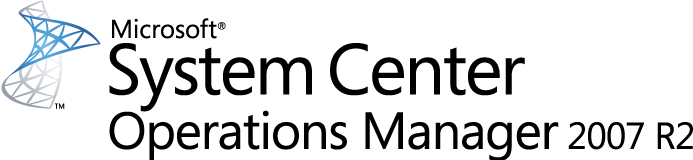 Guia de Implantação de Conectores do Operations Manager 2007 R2Microsoft CorporationPublicado em: Julho de 2009ComentáriosEnvie sugestões e comentários sobre este documento para momdocs@microsoft.com. Inclua o nome do guia do produto com os seus comentários.As informações contidas neste documento representam a visão atual da Microsoft Corporation dos problemas discutidos na ocasião da publicação.  Como a Microsoft precisa responder às condições do mercado em constante transformação, este documento não deve ser interpretado como um compromisso por parte da Microsoft, e a Microsoft não garante a precisão de nenhuma das informações apresentadas apos a data de publicação.Este documento é apenas informativo.  A MICROSOFT NÃO FAZ GARANTIAS, SEJAM EXPRESSAS, IMPLÍCITAS OU LEGAIS, COM RELAÇÃO ÀS INFORMAÇÕES DESTE DOCUMENTO.O cumprimento de todas as leis de direitos autorais aplicáveis é de responsabilidade do usuário.  Não se limitando aos direitos autorais protegidos, nenhuma parte deste documento pode ser reproduzida, armazenada ou inserida em nenhum sistema de recuperação ou transmitida de forma alguma (eletrônica ou mecanicamente, por fotocópia, gravação ou de outra maneira) ou com nenhuma outra finalidade, sem permissão por escrito da Microsoft Corporation. A Microsoft pode ter patentes, aplicações de patentes, marcas comerciais, direitos autorais ou outros direitos de propriedade intelectual abrangendo o assunto deste documento.  Com exceção do expressamente exposto em algum contrato de licença por escrito da Microsoft, o fornecimento deste documento não concede nenhuma licença dessas patentes, marcas comerciais, direitos autorais ou outra propriedade intelectual.A menos que indicado de outra forma, os exemplos de organizações, produtos, nomes de domínio, endereços de email, logotipos, pessoas, lugares e eventos aqui representados são fictícios.  Nenhuma associação a nenhuma empresa, organização, produto, nome de domínio, endereço de email, logotipo, pessoa, lugar ou evento real é intencional ou deve ser inferida.© 2009 Microsoft Corporation. Todos os direitos reservados.Microsoft, Active Directory, ActiveSync, Internet Explorer, JScript, SharePoint, SQL Server, Visio, Visual Basic, Visual Studio, Win32, Windows, Windows PowerShell, Windows Server e Windows Vista são marcas comerciais do grupo de empresas Microsoft.Todos as outras marcas comerciais pertencem a seus respectivos proprietários.Histórico de revisãoConteúdoGuia de Implantação de Conectores do Operations Manager 2007 R2	5Visão geral de conectores do Operations Manager 2007 R2	5Considerações sobre a pré-implantação de conectores	9Instalando conectores	12Instalando componentes de conectores para sistemas remotos	13Instalando componentes de conectores para o Operations Manager 2007 R2	18Configurando conectores	30Configurando servidores para comunicações	32Configurando alertas do Operations Manager 2007 R2 para encaminhamento	38Configurando a alta disponibilidade	44Utilizando o Universal Connector	46Controlando o encaminhamento de conectores	51Utilizando o Assistente de Inscrição no Conector do Produto do Operations Manager 2007 R2	53Parando ou iniciando serviços de conectores	55Apêndice A - O BMC Remedy ARS Connector	56Apêndice B - O HP Operations Manager Connector	61Apêndice C - O IBM Tivoli Enterprise Console Connector	61Apêndice D - O Universal Connector	64Guia de Implantação de Conectores do Operations Manager 2007 R2Visão geral de conectores do Operations Manager 2007 R2Os Conectores do Microsoft System Center Operations Manager 2007 R2 fornecem o encaminhamento de alertas do Operations Manager 2007 R2 a sistemas remotos, como o EMS (Enterprise Management System) ou um sistema de assistência técnica. Depois que o Operations Manager 2007 R2 encaminha um alerta a um sistema remoto, os dados desse alerta são sincronizados durante todo o ciclo de vida desse alerta.O resultado dessa sincronização de dados é um ambiente robusto e perfeito para o gerenciamento de sistemas. Um ambiente como esse permite que os processos de suporte entre organizações tirem proveito dos recursos e das vantagens de grupos de suporte anteriormente independentes. O efeito final é a maior integridade dos sistemas corporativos por meio de melhorias na comunicação organizacional.O compartilhamento de dados entre o Operations Manager 2007 R2 e sistemas remotos possibilita a correlação corporativa de eventos de sistemas Windows, componentes de hardware, itens de rede e sistemas UNIX. A correlação desses eventos permite que a equipe de TI determine as causas de problemas e reduza o tempo necessário para a resolução de falhas de TI.A sincronização de dados entre o Operations Manager 2007 R2 e sistemas remotos também permite que grupos operacionais usem interfaces de gerenciamento conhecidas. Os usuários atualizam um alerta usando suas ferramentas de gerenciamento, e os dados são atualizados em ferramentas que são utilizadas por outros grupos operacionais.Conectores atualmente disponíveisOs seguintes Conectores podem ser implantados no momento:Conector para BMC Remedy ARSConector para HP Operations ManagerConector para IBM Tivoli Enterprise ConsoleUniversal ConnectorRecursos	Alertas do Operations Manager 2007 R2 são encaminhados a um sistema remoto.	Alertas do Operations Manager 2007 R2 são sincronizados com sistemas remotos durante todo o ciclo de vida do alerta.	Existe suporte para o failover em servidores de sistemas remotos.	O recurso Alta Disponibilidade oferece suporte para o failover em Conectores secundários que estejam instalados em outros servidores do domínio do Operations Manager 2007 R2.	Existe suporte para vários grupos de gerenciamento do Operations Manager 2007 R2 que estejam se comunicando com um único sistema remoto.	Pode haver suporte para vários sistemas remotos diferentes com diversos Conectores instalados em um grupo de gerenciamento do Operations Manager 2007 R2.	A entrega de alertas do Operations Manager 2007 R2 é garantida ao exigir a confirmação de sistemas remotos.	A interface do usuário do Connector, integrada ao console do Operations Manager 2007 R2, fornece a seguinte funcionalidade:	O status de integridade do Connector pode ser monitorado no console do Operations Manager 2007 R2 com o uso de pacotes de gerenciamento do Connector.	A configuração do Connector está limitada a Operations Manager 2007 R2 administradores.	Servidores do Operations Manager 2007 R2, servidores de sistemas remotos e Conectores de Alta Disponibilidade podem ser configurados para comunicações.	O encaminhamento de alertas é configurado por meio da seleção de campos de alertas, do mapeamento da gravidade e do mapeamento de estados de resolução para seus equivalentes em um sistema remoto.	Alertas selecionados podem ser encaminhados manualmente a partir do console do Operations Manager 2007 R2.	O Assistente de Inscrição no Conector do Produto do Operations Manager 2007 R2 permite o encaminhamento automático de alertas do Operations Manager 2007 R2.	O Assistente de Inscrição no Conector do Produto permite separar o encaminhamento de apertas para diversos Conectores.Arquitetura do produtoArquitetura de Conectores do Operations Manager 2007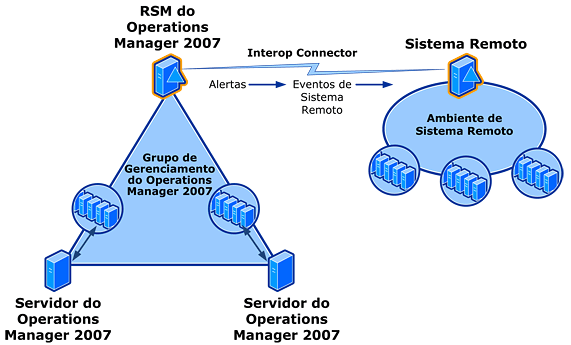 Componentes da soluçãoConectores de Conectores do Operations Manager 2007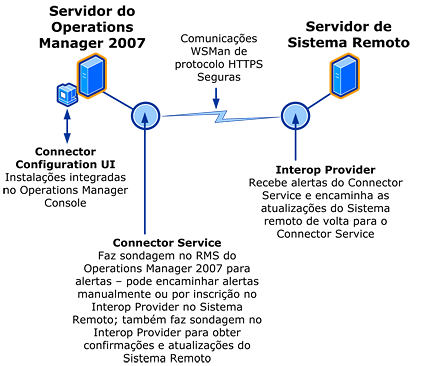 Cada Operations Manager 2007 R2 Connector implantado tem os seguintes componentes: 	Interop Provider – Esse serviço é instalado em um servidor Windows ou UNIX em um ambiente de sistema remoto suportado e automaticamente iniciado na ocasião da instalação. O Interop Provider recebe alertas do Connector Service no ambiente do Operations Manager 2007 R2 e os encaminha ao sistema remoto suportado por meio das APIs desse sistema. O Interop Provider também retorna ao Connector Service atualizações sobre esses eventos.	Connector Service – Esse serviço é instalado em um servidor no ambiente do Operations Manager 2007 R2 e é automaticamente iniciado após a conclusão da instalação. O Connector Service coleta alertas do RMS do Operations Manager 2007 R2 e os envia ao Interop Provider que está instalado em um servidor de sistema remoto. O Connector Service também recebe atualizações do Interop Provider para eventos do sistema remoto que foram criados a partir de alertas do Operations Manager.	Connector Configuration UI – Essa caixa de diálogo de confirmação é instalada em um servidor no qual um console do Operations Manager 2007 R2 está instalado e se torna um componente integrado nesse console. Use a caixa de diálogo Configuração do Conector para configurar comunicações dos servidores do Operations Manager 2007 R2 com servidores de sistemas remotos. As guias na caixa de diálogo Configuração do Conector também possibilitam o mapeamento de propriedades de alertas do Operations Manager como propriedades de eventos do sistema remoto, além da configuração do recurso Alta Disponibilidade. Considerações sobre a pré-implantação de conectoresEsta seção fornece informações sobre o que deve ser levado em consideração antes de você instalar Conectores do Microsoft System Center Operations Manager 2007 R2 para o ambiente do Operations Manager 2007 R2 e para ambientes de sistemas remotos compatíveis.Requisitos de sistemaEstes são os requisitos de sistema necessários para instalar Conectores do Operations Manager 2007 R2. São listados requisitos para o Interop Provider e para o ambiente de sistema remoto e depois para o ambiente do Operations Manager 2007. Os requisitos do sistema remoto incluem casos de instalação em servidores Windows e UNIX.Requisitos de sistema do ambiente do Operations Manager 2007 R2	Um Operations Manager 2007 R2 Connector precisa ser instalado para operar com o Operations Manager 2007 R2. Não há atualização para sistemas com versões anteriores do Microsoft Connectors. Qualquer versão beta anterior do Microsoft Connectors precisa ser desinstalada, e uma nova implantação dos Conectores desejados deve ser feita em um ambiente do Operations Manager 2007 R2. Isso inclui novas instalações dos componentes Connector Service, Connector Configuration UI, Interop Provider e Pacote de Gerenciamento de Conectores.	Os componentes Connector Service e Configuration UI precisam ser instalados em computadores que executam sistemas operacionais Windows Server 2003 SP1, ou posterior, ou Windows Server 2008.	Além disso, o componente Configuration UI deve ser instalado em um servidor no qual o console de Operações do Operations Manager 2007 R2 esteja instalado.Importante 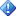 O Componente Interop Provider deve ser instalado antes dos Componentes do Connector Service.Observação 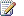 Os componentes Connector Service, Interop Provider e Connector Configuration UI não precisam ser instalados no mesmo servidor. Convém que o Connector Service e o Componente Interop Provider sejam instalados em servidores diferentes.O componente Connector Service não precisa ser instalado em um servidor do Operations Manager 2007 R2, mas deve ser instalado em um servidor no domínio ou em um domínio confiável do RMS (servidor de gerenciamento raiz) do Operations Manager 2007 R2.O componente Connector Configuration UI não precisa ser instalado no RMS do Operations Manager 2007 R2, mas deve ser instalado em um servidor no qual o console de Operações esteja instalado.	Uma instância do Microsoft SQL Server 2005 deve estar disponível no domínio especificado do Operations Manager 2007 R2.Importante O SQL Server ou a instância do SQL Server deve ter um agrupamento de SQL_Latin1_General_CP1_CI_AS. Esse agrupamento é definido ao se instalar o SQL Server. Se você estiver usando uma instalação existente do SQL Server, precisará verificar se o agrupamento no servidor é SQL_Latin1_General_CP1_CI_AS.Para verificar o agrupamento do SQL Server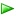 	.NET Framework versão 3.0 SP1 ou posterior. Para o download do .NET Framework versão 3.0 SP1, consulte http://go.microsoft.com/fwlink/?LinkId=120658 (a página pode estar em inglês). O .NET Framework 3.0 apenas é necessário para o servidor no qual o Connector Service está instalado; o .NET Framework 3.0 não será necessário para o componente Connector Configuration UI se este estiver instalado separadamente.	A versão em inglês do Microsoft Visual C++ 2008 Redistributable Package (x86), se o Visual C++ 2008 não estiver instalado. A versão em inglês pode ser instalada simultaneamente com outras versões do Microsoft Visual C++ 2008. Para o download do Visual C++ 2008 Redistributable Package (x86), consulte http://go.microsoft.com/fwlink/?LinkId=117778 (a página pode estar em inglês)	WS-Management 1.1. Para o download do WS-Management 1.1, consulte http://go.microsoft.com/fwlink/?LinkId=84599 (a página pode estar em inglês).Requisitos de sistema para sistemas remotos no Windows	O componente Interop Provider deve ser instalado em um servidor que execute o Windows Server 2003 ou o Windows Server 2008.Importante O Componente Interop Provider deve ser instalado antes dos Componentes do Connector Service.Importante O componente Interop Provider deve ser instalado no servidor de gerenciamento principal do sistema remoto para o HP Operations Manager Connector e o IBM Tivoli Enterprise Console Connector. O componente Remedy Interop Provider pode ser instalado em qualquer computador que tenha o aplicativo Remedy User instalado.Importante Os componentes Interop Provider para HP Operations Manager Connector ou BMC Remedy ARS 6.3 Connector, bem como o IBM Tivoli Enterprise Console Connector, apenas são validados para instalação no sistema operacional Windows Server 2003. O componente Interop Provider para BMC Remedy ARS 7.1 Connector e o Universal Connector são validados para sistemas operacionais Windows Server 2003 e Windows Server 2008.	A versão em inglês do Microsoft Visual C++ 2008 Redistributable Package (x86), se o Visual C++ 2008 não estiver instalado. A versão em inglês pode ser instalada simultaneamente com outras versões do Microsoft Visual C++ 2008. Para o download do Visual C++ 2008 Redistributable Package (x86), consulte http://go.microsoft.com/fwlink/?LinkId=117778 (a página pode estar em inglês)	WS-Management 1.1. Para o download do WS-Management 1.1, consulte http://go.microsoft.com/fwlink/?LinkId=84599 (a página pode estar em inglês).Requisitos de sistema para sistemas remotos no UNIXEstes são os requisitos de sistema do UNIX que se aplicam em todos os casos de sistemas remotos que estão hospedados em sistemas UNIX.Observação O componente Interop Provider deve ser instalado no servidor de gerenciamento principal do sistema remoto para o HP Operations Manager Connector e o IBM Tivoli Enterprise Console Connector.As tabelas a seguir listam cada sistema UNIX específico que é compatível com cada Conector para sistemas remotos no UNIX.Instalando conectoresEsta seção fornece informações sobre como instalar todos os componentes dos Conectores do Microsoft System Center Operations Manager 2007 R2 para o ambiente do Operations Manager 2007 R2 e para ambientes de sistema remoto suportados.Nesta seçãoInstalando componentes de conectores para sistemas remotosInstalando componentes de conectores para o Operations Manager 2007 R2Instalando componentes de conectores para sistemas remotosEsta seção fornece instruções para instalar o componente Operations Manager 2007 R2 Connector para todos os sistemas remotos compatíveis. O Interop Provider é o único componente para instalação em um ambiente de sistema remoto Windows. Em um ambiente de sistema remoto UNIX, um componente adicional denominado Interop Core é instalado junto com o Interop Provider.Se vários Conectores forem instalados em um ambiente do Operations Manager 2007 R2 para conexão com vários sistemas remotos, um Interop Provider deverá ser instalado independentemente em cada sistema remoto.Importante Não há suporte para o cenário de vários Remedy Interop Providers para um único sistema Remedy. Se Remedy Connectors forem instalados em vários servidores do Operations Manager 2007 R2 para comunicação com um sistema Remedy, essa comunicação deverá ocorrer através de uma única instalação do Provider.Importante Para a instalação do Interop Provider para um sistema remoto em um ambiente do Windows, a conta do usuário deve ter privilégios de administração local para o servidor no qual o Interop Provider está instalado. No caso da instalação do Interop Provider para um sistema remoto em um ambiente UNIX ou Linux, a conta do usuário deve ter privilégios raiz no sistema remoto em questão.Para instalar o Interop Provider em computadores WindowsPara desinstalar o Interop Provider em computadores WindowsComo instalar o Interop Provider em sistemas UNIX ou LinuxA instalação do componente Interop Provider para um sistema remoto compatível implantado em uma plataforma UNIX requer uma instalação em duas partes. Em primeiro lugar, o Interop Core precisa ser instalado, seguido do Interop Provider. Existe um par exclusivo de pacotes do Interop Core e do Interop Provider para cada plataforma UNIX ou Linux suportada e para cada sistema remoto suportado.Estes são pacotes de instalação do UNIX e do Linux que se encontram na mídia do Operations Manager 2007 R2 Connector. Em cada combinação suportada de arquitetura de processador e sistema operacional, o arquivo de pacote do Interop Core é listado, seguido dos pacotes do Interop Provider que estão disponíveis para essa plataforma. Os pacotes do Interop Provider são identificados pela designação “ovo”, “tec” ou “unv” no nome do arquivo.IBM AIX 5L 5.3, Nível de Tecnologia 6, SP5 (PowerPC)HP-UX 11i v2 (IA64)HP-UX 11i v2 (PA-RISC)HP-UX 11i v3 (IA64)HP-UX 11i v3 (PA-RISC)Solaris 10 (SPARC)Red Hat Enterprise Linux Server versão 5.1 (Tikanaga)SUSE Linux Enterprise Server 10 SP1 (i586)Após a seleção dos arquivos de pacote apropriados para instalação, copie-os no diretório /tmp da plataforma UNIX. Após a cópia dos arquivos de pacote no diretório /tmp, existem mais duas etapas para instalação com cada pacote.1.	Descompacte o arquivo de pacote.2.	Descompacte e instale os arquivos do pacote.O procedimento a seguir mostra os comandos para a realização dessas etapas em cada sistema operacional suportado. Todas as amostras usam pacotes do Universal Connector para os exemplos. Para instalar um Conector diferente do exemplo fornecido, substitua a cadeia “Unv” pelas seguintes identidades, específicas de cada caso, para os Conectores apropriados: “Ovo”   para o HP Operation Manager Connector (o antigo HP OpenView Operations)“Tec”    para o IBM Tivoli Enterprise Console ConnectorO último comando em cada caso é o comando de desinstalação do Interop Provider.IBM AIX 5L 5.3, Nível de Tecnologia 6, SP5 (PowerPC)HP-UX 11i v3 (IA64)HP-UX 11i v3 (PA-RISC)Solaris 10 (SPARC)Red Hat Enterprise Linux Server versão 5.1 (Tikanaga)SUSE Linux Enterprise Server 10 SP1 (i586)Observação Quando a instalação do Interop Provider estiver concluída no UNIX ou no Linux, o Interop Provider entrará em execução.Instalando componentes de conectores para o Operations Manager 2007 R2Esta seção fornece instruções para instalar componentes do Operations Manager 2007 R2 Connector no ambiente do Operations Manager 2007 R2. Quando os componentes Connector Service e Connector Configuration UI forem ser instalados ao mesmo tempo, a instalação deverá acontecer em um servidor no qual um console do Operations Manager 2007 R2 esteja instalado. Isso é necessário porque as instalações do Connector Configuration UI são integradas ao console de Operações do Operations Manager 2007 R2. Se o componente Connector Configuration UI for instalado separadamente, o componente Connector Service poderá ser instalado em qualquer computador com uma configuração compatível no domínio ou em um domínio confiável do RMS (servidor de gerenciamento raiz) do Operations Manager 2007 R2.Para obter informações sobre uma instalação silenciosa a partir da linha de comando, consulte o final da seção Para instalar os componentes de Conectores para o Operations Manager 2007, mais adiante neste tópico.Importante O Componente Interop Provider deve ser instalado antes dos Componentes do Connector Service.A página Instalação Personalizada do assistente para instalação.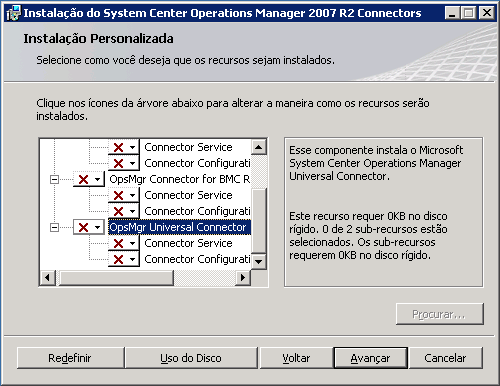 Para a primeira instância de uma instalação do Connector Service em um computador, a página Instalação Personalizada é exibida após as páginas Bem-vindo e Contrato de Licença de Usuário Final. Por padrão, todos os componentes de todos os Conectores são definidos como O recurso inteiro não estará disponível. Selecione os Conectores e os componentes que você deseja instalar.A página Alterar, reparar ou remover instalação do assistente para instalação.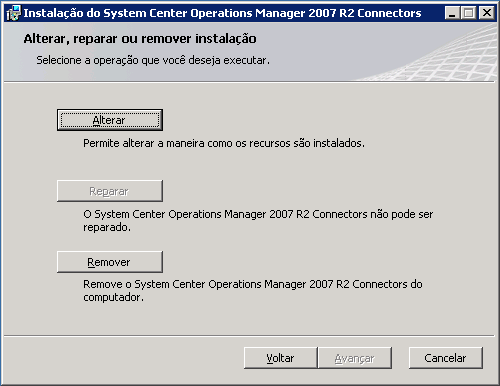 Quando houver pelo menos um Connector Service instalado no computador e você executar a instalação, a página Alterar, reparar ou remover instalação será exibida após a página Bem-vindo. O botão Remover remove todos os Conectores atualmente instalados para o grupo de gerenciamento do Operations Manager 2007 R2. O botão Reparar está habilitado nesta versão. O botão Alterar abre a página Instalação Personalizada, com todos os Conectores atualmente instalados definidos como O recurso inteiro será instalado no disco rígido local. Deixe todos os Conectores instalados que você deseja manter definidos como O recurso inteiro será instalado no disco rígido local. Faça o mesmo para qualquer outro Conector que você deseja instalar.Importante Se você tiver definido os Conectores previamente instalados como O recurso inteiro não estará disponível, estes serão desinstalados.Para instalar os componentes de Conectores para o Operations Manager 2007Para configurar Conectores do Operations Manager 2007Para desinstalar o ConectorInstalando um conector com a instalação a partir da linha de comandoUse as propriedades da linha de comandos para executar o arquivo .msi de instalação do Conector com o Microsoft Windows Installer. Isso permite instalações não monitoradas e em scripts. Importante As propriedades públicas do Microsoft Windows Installer devem ficar em letras maiúsculas, como por exemplo PROPERTY=value. Para obter mais informações sobre o Windows Installer, consulte http://technet.microsoft.com/pt-br/library/cc759262.Antes de executar uma instalação silenciosa em um servidor Windows Server 2008, você precisa anunciar o aplicativo em todas as contas de usuário a partir de um prompt de comando não elevado. O exemplo de código a seguir representa a sintaxe para o anúncio do aplicativo em um servidor Windows Server 2008.msiexec /jm <.msi-filename><nome do arquivo .msi>O exemplo de código a seguir é a sintaxe para o comando de instalação silenciosa.msiexec /i <nome do arquivo .msi> /qn /l*v connectorinstall.log <REQUIRED-PROPERTIES><REMEDY-PROPERTIES><OPTIONAL-PROPERTIES><nome do arquivo .msi><REQUIRED-PROPERTIES><REMEDY-PROPERTIES><OPTIONAL-PROPERTIES>O exemplo a seguir refere-se a um comando de instalação silenciosa para um servidor Remedy ARS em um sistema baseado no Windows x86.msiexec /qn /i SciConnectorSetup_x86.msi /l*v connector.log ADDLOCAL="Remedy,RemedyService,RemedyUI" SERVICE_USER="nome do usuário" SERVICE_DOMAIN="domínio" SERVICE_PASSWORD="senha" SQLSERVER="nome do SQL server" OPSMGRSERVER="nome do servidor OpsMgr" PROVIDERSERVER="nome do servidor do provedor" EMSPORT="valor da porta" WSMANUSERNAME="nome do usuário do WS-Man" WSMANUSERPASSWORD="senha do WS-Man" REMEDYVERSION="versão do Remedy" REMEDYUSERNAME="nome de usuário do Remedy" REMEDYPASSWORD="senha do Remedy" REMEDYAUTH="cadeia" REMEDYSERVER="nome do servidor Remedy"Se a Autorização não estiver configurada no servidor Remedy ARS, entre em contato com o administrador do sistema Remedy antes de usar o parâmetro REMEDYAUTH.O exemplo a seguir refere-se a um comando de instalação silenciosa para um Universal Connector de Alta Disponibilidade em um sistema baseado no Windows x86.msiexec /i SciConnectorSetup_x86.msi /qn /l*v connectorinstall.log SERVICE_USER="nome do usuário" SERVICE_DOMAIN="domínio" SERVICE_PASSWORD=”<senha>” SQLSERVER=”<nome do SQL server>” OPSMGRSERVER=”<nome do servidor OpsMgr>” PROVIDERSERVER=”<nome do servidor do provedor>” WSMANUSERNAME=”<nome do usuário do WS-Man>” WSMANUSERPASSWORD=”<senha do WS-Man>” ADDLOCAL=”Universal,UniversalService,UniversalUI” SERVICE_HA=”1” Instalando um certificado com a instalação a partir da linha de comandoUse o aplicativo de linha de comando, Scicert.exe, para instalar o certificado do Interop Provider no servidor do Conector. A instalação do certificado do Interop Provider permite a comunicação segura entre o servidor no qual o Interop Provider está em execução e o servidor no qual o Conector está em execução. Esse arquivo, Scicert.exe, está armazenado no diretório de instalação do Operations Manager 2007 R2 Connector. O exemplo de código a seguir é a sintaxe para o comando de instalação de certificado.scicert <host> <usuário> <senha> <nome do serviço> [silent][test]<REQUIRED-PROPERTIES><OPTIONAL-PROPERTIES>Observação O certificado do Interop Provider está configurado para expirar após três anos.  Instalando para Alta DisponibilidadeO recurso Alta Disponibilidade do Operations Manager 2007 R2 Connector permite failover para Conectores secundários sem perda de dados. A Alta Disponibilidade oferece suporte a falhas de servidor ou comunicações entre servidores que estão configurados para Alta Disponibilidade. Os dados de falhas em nível superior, como falhas do RMS (servidor de gerenciamento raiz) do Operations Manager 2007 R2 ou falhas de grupos de gerenciamento total não podem ser recuperados com o recurso Alta Disponibilidade.A Alta Disponibilidade é habilitada com a instalação do Conector em cada servidor a ser configurado para Alta Disponibilidade. Existe uma caixa de seleção Alta Disponibilidade na página Configure o Logon do Serviço do Conector e a Alta Disponibilidade do assistente de instalação do Conector que designa uma instalação como sendo uma instalação de Alta Disponibilidade.Após a instalação de todos os Conectores em um grupo de Alta Disponibilidade, use a guia Alta Disponibilidade da caixa de diálogo Configuração do <EMS> Connector para configurar a ordem de comunicação de failover para esses Conectores. Para obter mais informações sobre como usar a guia Alta Disponibilidade da caixa de diálogo Configuração do <EMS> Connector, consulte Configurando a alta disponibilidade.Importante Quando você instalar Conectores para a funcionalidade de Alta Disponibilidade, observe os seguintes pontos.A opção Alta Disponibilidade está selecionada na página Configure o Logon do Serviço do Conector e a Alta Disponibilidade do assistente de instalação para todas as instalações do Connector Service referentes a um grupo de Alta Disponibilidade. Você está usando o mesmo banco de dados de Conectores SQL e o mesmo servidor de banco de dados para todas as instalações do Conector referentes ao grupo de Alta Disponibilidade.A instalação do Connector Service é necessária para todas as instalações de Alta Disponibilidade, mas o componente Configuration UI é opcional. Deve haver pelo menos uma instalação do componente Configuration UI em um grupo de gerenciamento do Operations Manager 2007 R2.Quando são feitas instalações secundárias para Conectores de Alta Disponibilidade, a configuração para esse Conector no grupo de gerenciamento do Operations Manager 2007 R2 é substituída em cada instalação separada. Portanto, apenas a configuração definida pela última instalação é aplicável. Não personalize a configuração do Conector com a caixa de diálogo Configuração do EMS> Connector no painel Administração do console de Operações do Conector até que todos os Conectores secundários estejam instalados.Importante Se o Interop Provider for instalado após a instalação e a inicialização do Connector Service, sua instalação substituirá os valores de configuração enviados pelo Connector Service. Por exemplo, o valor Formato de Arquivo para o Provedor, definido na caixa de diálogo Configuração do Universal Connector, é definido como valor padrão de ".evt" da instalação do Interop Provider. Se o Interop Provider for instalado após a instalação do Connector Service, pare e reinicie o Connector Service após a instalação do Interop Provider.Na página Alta Disponibilidade da caixa de diálogo Configuração do <EMS> Connector, você pode ver todos os Conectores configurados para Alta Disponibilidade. O primeiro Conector é o Conector Ativo. Todos os outros Conectores se encontram em estado Passivo/Offline. Conectores Passivos encontram-se em espera no caso de uma falha do Conector Ativo.Observação Se todos os Conectores de alta disponibilidade forem desativados, o Conector Ativo continuará a aparecer na caixa de diálogo até que o Operations Manager 2007 R2 atualize a lista. O tempo necessário para a atualização é determinado pelos valores nos campos Intervalo de sondagem (segundos) e Tolerância. Por exemplo, um intervalo de 30 segundos e uma tolerância de 3 proporcionam um tempo de atualização de 90 segundos.Configurando conectoresEsta seção fornece informações sobre como configurar Conectores do Microsoft System Center Operations Manager 2007 R2 após a sua instalação em um ambiente do Operations Manager 2007 R2. Durante a instalação do Connector, a página Configure Connectors do assistente de instalação possibilita a configuração padrão do Connector. A caixa de diálogo Configuração do <EMS> Connector possibilita a configuração personalizada de um Connector.Importante O Apêndice fornece informações específicas do Operations Manager 2007 R2 Connector para cada sistema remoto compatível. Essas informações podem incluir etapas de configuração adicionais que devem ser realizadas no sistema remoto específico ou informações sobre a configuração do sistema remoto que é feita durante a instalação de componentes do Connector.Utilizando a caixa de diálogo Configuração do <EMS> ConnectorUse a caixa de diálogo Configuração do <EMS> Connector, que é específica de cada Connector instalado, para configurar as comunicações e o mapeamento de alertas para informações sobre eventos do sistema remoto. Essa caixa de diálogo está disponível no console do Operations Manager 2007 R2 e apresenta as seguintes guias.Observação O Universal Connector, que é genérico, não possui a guia Mapeamento de Gravidade ou a guia Mapeamento do Estado de Resolução na caixa de diálogo Configuração do Universal Connector. Em todos os demais aspectos, as guias na caixa de diálogo Configuração do Universal Connector são idênticas às guias das outras caixas de diálogo Configuração do Connector. No entanto, a caixa de diálogo Configuração do Connector do HP Operations Manager possui uma guia Mapeamento de Propriedade no lugar de uma guia Campos de Alerta.Servidor <EMS>Operations ManagerCampos de Alerta ou Mapeamento de Propriedade (somente para o HP Operations Manager)Mapeamento de GravidadeMapeamento do Estado de ResoluçãoAlta DisponibilidadePara abrir a caixa de diálogo Configuração do ConnectorConfigurando servidores para comunicaçõesVocê pode usar a caixa de diálogo Configuração do <EMS> Connector para configurar o Operations Manager 2007 R2 e servidores de sistema remoto para comunicação com o Connector. A caixa de diálogo Configuração do <EMS> Connector possui as seguintes guias para a configuração de servidores para o ambiente do Connector.	Servidor <EMS> (em que <EMS> é um espaço reservado para o nome específico do sistema remoto)	Operations ManagerConfiguração do Servidor <EMS>Você pode usar a guia Servidor <EMS> da caixa de diálogo Configuração do <EMS> Connector para configurar servidores de sistema remoto para comunicação com o Connector.A guia Servidor <EMS> apresenta as seguintes seções e elementos.Ordem de Comunicação do Servidor Enterprise Management System (EMS)Mover para CimaMover para BaixoRemover ServidorAdicionar ServidorCuidado 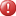 Cada servidor de sistema remoto nessa lista deve ter um Interop Provider instalado. Caso contrário, as tentativas de comunicação irão falhar.Cuidado Não use o nome localhost; soletre o nome do host.As configurações nas seguintes seções da guia são aplicáveis ou exibidas para o servidor selecionado.Credenciais do servidor de Web Services for Management (WS-Man)Nome do usuárioSenhaPorta do WS-ManValidar WS-ManAs seções a seguir se referem à guia Servidor <EMS> e possuem conjuntos exclusivos de elementos para cada Connector.Servidor OVOIntervalo de sondagem (segundos)Receber atualizações do Operations ManagerEnviar atualizações ao Operations ManagerConverter nome de host em endereço IPConfigurações do servidor TECIntervalo de sondagem (segundos)Porta de escuta do servidorReceber atualizações do Operations ManagerEnviar atualizações ao Operations ManagerServidor EMS com o Universal ConnectorIntervalo de sondagem (segundos)Formato de arquivo para o provedorReceber atualizações do Operations ManagerEnviar atualizações ao Operations ManagerConfigurações do RemedyNome do usuárioSenhaAutenticaçãoNome do hostConfigurações do servidor RemedyIntervalo de sondagem (segundos)Receber atualizações do Operations ManagerEnviar atualizações ao Operations ManagerConfiguração do Servidor do Operations ManagerVocê pode usar a guia Operations Manager da caixa de diálogo Configuração do Conector para configurar o RMS (servidor de gerenciamento raiz) do Operations Manager 2007 R2 que se comunica com o Connector. Como um grupo de gerenciamento do Operations Manager 2007 R2 pode ter apenas um RMS, não pode haver outro RMS do Connector para inclusão na lista. Use essa lista para reconfigurar comunicações quando um grupo de gerenciamento do Operations Manager 2007 R2 tiver sido reconfigurado com um novo RMS.Cuidado Listar um RMS do Operations Manager 2007 R2 de um grupo de gerenciamento diferente causa o encaminhamento de alertas a partir de um banco de dados do Operations Manager 2007 R2 diferente.A guia Operations Manager apresenta as seguintes seções e elementos.Ordem de comunicação do servidor do Operations ManagerMover para CimaMover para BaixoRemover ServidorAdicionar ServidorAs configurações na seguinte seção da guia são aplicáveis ou exibidas para o servidor selecionado.Configurações de Servidor do Operations ManagerIntervalo de sondagem (segundos)Encaminhar alertas de histórico (horas)Tamanho máximo do campoMáximo de tentativa de entregasNúmero de sondagens para aguardar respostaEnviar atualizações somente para alertas fechadosConfigurando alertas do Operations Manager 2007 R2 para encaminhamentoVocê pode usar a caixa de diálogo Configuração do <EMS> Connector para mapear propriedades de alertas do Operations Manager 2007 R2 para sincronização com eventos em outros sistemas remotos. A caixa de diálogo Configuração do <EMS> Connector possui as seguintes guias para a configuração de alertas para encaminhamento.	Campos de alertaIBM Tivoli Enterprise Console ConnectorBMC Remedy ARS ConnectorUniversal Connector	Mapeamento de PropriedadesHP Operations Manager	Mapeamento de GravidadeHP Operations ManagerIBM Tivoli Enterprise Console ConnectorBMC Remedy ARS Connector	Mapeamento do Estado de ResoluçãoHP Operations ManagerIBM Tivoli Enterprise Console ConnectorBMC Remedy ARS ConnectorDefinindo campos de alerta para encaminhamento com alertasVocê pode usar a guia Campos de Alerta da caixa de diálogo Configuração do <EMS> Connector para selecionar campos de alerta do Operations Manager 2007 R2 a serem incluídos com o alerta que é enviado ao sistema remoto.A guia Campos de Alerta apresenta as seguintes seções, com caixas de seleção para campos de alerta agrupados por função.AlertaCampos personalizadosConectorObjetos de monitoramentoDiversosImportante Se os campos Conhecimento da Empresa ou Contexto estiverem selecionados para o IBM Tivoli Enterprise Console (TEC) Connector, você deverá reduzir a configuração de tamanho do campo Máximo na página Operations Manager da caixa de diálogo Configuração do TEC Connector e utilizar um número menor, como 1000. Isso é necessário por causa dos limites de tamanho de eventos no TEC. Se esse ajuste não for feito, é possível que os alertas encaminhados não sejam tratados de maneira apropriada no TEC.Mapeando propriedades de alertas do Operations Manager 2007 como eventos do HP Operations ManagerVocê pode usar a guia Mapeamento de Propriedade da caixa de diálogo Configuração do HP Operations Manager Connector para mapear propriedades de alertas do Operations Manager 2007 R2 como propriedades de eventos do HP Operations Manager.A guia Mapeamento de Propriedade apresenta as seguintes seções e elementos.Mapeamentos de propriedades atuais do OVO para o Operations ManagerPropriedade de evento do OVOPropriedade de alerta do Operations ManagerRemover MapeamentoMapear evento OVO para propriedade de alerta do Operations ManagerPropriedade de evento do OVOPropriedade de alerta do Operations ManagerAdicionar MapeamentoMensagens de texto opcionaisPropriedades de evento do OVOMensagem de texto opcionalMapeando níveis de gravidade do Operations Manager 2007 para o sistema remotoA guia Mapeamento de Gravidade da caixa de diálogo Configuração do <EMS> Connector permite mapear níveis de gravidade do Operations Manager 2007 R2 como configurações de sistema remoto equivalentes.A guia Mapeamento de Gravidade apresenta as seguintes seções e elementos.Mapeamentos de gravidade atuais do <EMS> para o Operations ManagerGravidade do <EMS>Gravidade do Operations ManagerRemover MapeamentoMapear gravidade do <EMS> para gravidade do Operations ManagerGravidade do <EMS>Gravidade do Operations ManagerAdicionar MapeamentoMapeando estados de resolução do Operations Manager 2007 para o sistema remotoA guia Mapeamento do Estado de Resolução da caixa de diálogo Configuração do <EMS> Connector permite mapear estados de resolução do Operations Manager 2007 R2 como configurações de sistema remoto equivalentes.A guia Mapeamento do Estado de Resolução apresenta as seguintes seções e elementos.Mapeamentos de estado de resolução atuais do <EMS> para o Operations ManagerEstado de resolução do <EMS>Estado de resolução do Operations ManagerRemover MapeamentoMapear estado de resolução do <EMS> para estado de resolução do Operations ManagerEstado de resolução do <EMS>Estado de resolução do Operations ManagerAdicionar MapeamentoObservação Para sistemas Remedy, se você alterar o estado de resolução de um alerta para um valor diferente de Atribuído ou Resolvido e, em seguida, encaminhar esse alerta, o estado de resolução será alterado para Atribuído quando o ID do Tíquete for retornado.Configurando a alta disponibilidadeVocê pode usar a caixa de diálogo Configuração do <EMS> Connector para configurar Conectores do Operations Manager 2007 R2 de Alta Disponibilidade ou monitorar sua disponibilidade.Para a configuração de Alta Disponibilidade, primeiro é necessário instalar Conectores em vários servidores. Cada Conector de Alta Disponibilidade é instalado com o recurso de Alta Disponibilidade habilitado na página Configure o Logon do Serviço do Conector e a Alta Disponibilidade da instalação do Conector. Todas as instalações do Conector de Alta Disponibilidade precisam usar o mesmo banco de dados SQL e devem ser feitas no ambiente de um grupo de gerenciamento do Conector.Considerações sobre o failover de Alta Disponibilidade de servidores na tabela de ordem de comunicação de servidores de Alta Disponibilidade.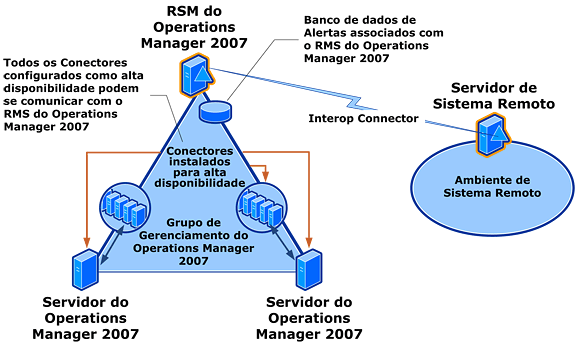 Utilizando Alta DisponibilidadeVocê pode usar a guia Alta Disponibilidade da caixa de diálogo Configuração do <EMS> Connector de modo a configurar servidores do Conector para comunicações de Alta Disponibilidade do Connector Service.A guia Alta Disponibilidade apresenta as seguintes seções e elementos.Configuração de Alta DisponibilidadeIntervalo de sondagem (segundos)TolerânciaOrdem de comunicação dos servidores de Alta DisponibilidadeNome do host (servidor)EstadoÚltima pulsaçãoMover para CimaMover para BaixoAtualizar ListaImportante Sempre que você fizer uma alteração de configuração, deverá reiniciar todos os conectores de Alta Disponibilidade.Utilizando o Universal ConnectorO Universal Connector foi projetado para entregar um alerta do Operations Manager 2007 R2 por meio do Connector Service a qualquer sistema remoto que possa ser implantado em sistemas operacionais Windows ou plataformas UNIX e Linux suportadas. Esta seção fornece as informações de comunicação necessárias e amostras de formatos de alerta para permitir que o administrador ou desenvolvedor de um sistema remoto habilite o encaminhamento de alertas do Operations Manager 2007 R2 com o Universal Connector.Ciclo de vida e requisitos para comunicação de alertasQuando o Universal Connector estiver instalado e configurado, o serviço entrará em execução e poderá encaminhar alertas do Operations Manager 2007 R2 ao sistema remoto com o uso da configuração descrita em Configurando conectores. Os alertas do Operations Manager 2007 R2 são encaminhados manualmente ou com uma Inscrição no Conector do Produto, descrita em Controlando o encaminhamento de conectores.O administrador ou desenvolvedor de um sistema remoto deve implementar a lógica de integração para transferir os dados ao sistema remoto a partir do alerta do Operations Manager 2007 R2 e dos arquivos de atualização de alertas que o Interop Provider salva no servidor do sistema remoto. Esse processo também pode incluir o fornecimento de arquivos ao Interop Provider a partir do sistema remoto como confirmações para os alertas e atualizações de alertas do Operations Manager 2007 R2. Além disso, ele também deve fornecer arquivos ao Interop Provider a partir do sistema remoto para atualizações que são publicadas pelo sistema remoto referentes aos eventos provenientes de alertas do Operations Manager 2007 R2. Esse processo de transferência também inclui a conversão ou o mapeamento dos nomes e valores de campos ou propriedades que são conhecidos no sistema remoto como aqueles que são usados pelo Operations Manager 2007 R2. O campo EventType é necessário em todas as mensagens e determina se a mensagem é um novo alerta, uma nova confirmação de alerta, uma atualização de alerta, uma confirmação de atualização de alerta ou uma atualização do sistema remoto.Consulte Apêndice D - O Universal Connector para conhecer amostras do PowerShell referentes à lógica de integração necessária.O diagrama a seguir mostra as sequências de comunicação necessárias e opcionais que ocorrem para o encaminhamento de alertas do Operations Manager 2007 a um sistema remoto com o uso do Universal Connector.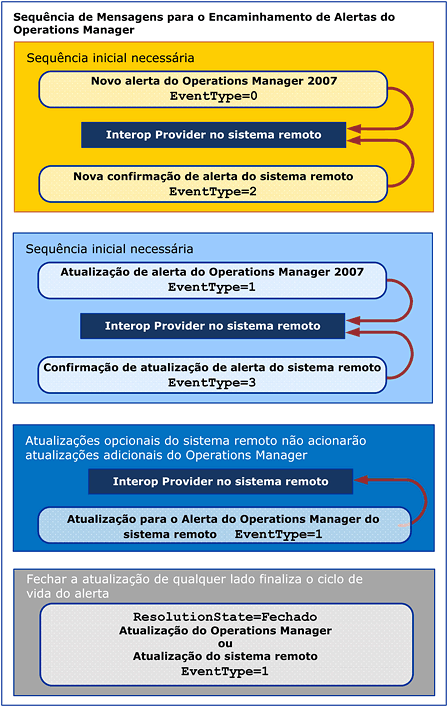 Alertas e atualizações de alertas são encaminhados do Operations Manager 2007 R2 aos campos de conteúdo do sistema remoto, designados na guia Campos de Alerta da caixa de diálogo Configuração do Universal Connector. A tabela a seguir mostra os campos necessários que estão contidos em alertas e atualizações encaminhados a partir do Operations Manager 2007 R2. Se todos os campos selecionáveis na guia Campos de Alerta estiverem desmarcados, essa tabela mostrará os campos que ainda são relatados nos alertas e nas atualizações de alertas. Além disso, essa tabela mostra os campos que devem ser retornados ao Operations Manager 2007 R2 nas confirmações e atualizações do sistema remoto.Campos de alertas, atualizações e confirmações mínimos ou necessáriosO único campo em mensagens de confirmação do sistema remoto que é gravado no banco de dados do Operations Manager 2007 R2 é o campo EventID. O valor desse campo é gravado no campo TicketID referente a esse alerta.Os seguintes campos de mensagens de atualizações de sistemas remotos podem ser gravados no banco de dados do Operations Manager 2007 R2.CustomField1-10EventIDOwnerNameResolutionStateOs caminhos a seguir são as pastas e os diretórios relacionados à pasta de instalação do Interop Provider para a qual as mensagens do Universal Connector são enviadas e da qual elas retornam. Esses caminhos são idênticos para sistemas operacionais Windows ou plataformas UNIX. O nome do arquivo de retorno do sistema remoto deve ser <nome do arquivo>.xml para sistemas operacionais Windows ou <nome do arquivo>.evt para plataformas UNIX e Linux.Caminho para mensagens que o Interop Provider recebe do Operations Manager 2007 Universal Connector:%ProviderInstallDirectory%\UnvEvents\FromOpsMgrCaminho para mensagens que o Interop Provider recebe do sistema remoto:%ProviderInstallDirectory%\UnvEvents\%ManagementGroup%Formatos das mensagens de alertasAs amostras a seguir referem-se a uma mensagem de alerta simples que é encaminhada do Connector Service para o Interop Provider em um sistema remoto. O alerta deve ser enviado no formato XML (*.xml) para sistemas operacionais Windows e como propriedades em um arquivo de texto (*.evt) para plataformas UNIX e Linux. Para cada tipo de plataforma, espera-se que as mensagens de confirmação ou atualização sejam retornadas ao Operations Manager 2007 R2 do Interop Provider no mesmo formato usado para encaminhamento ao Interop Provider.Observação O formato da mensagem de alerta pode ser configurado na caixa de diálogo Configuração do Universal Connector como XML ou EVT. XML é o padrão para sistemas operacionais Windows, enquanto EVT é o padrão para plataformas UNIX.Formato XMLEsta é a amostra de um alerta do Operations Manager 2007 R2 que é encaminhado ao sistema remoto em um sistema operacional Windows no formato XML.<?xml version="1.0" standalone="yes"?><UNVEvent> <AlertId>4be9ec63-c23b-4aa0-806a-0e91d84cd33f</AlertId> <Category>Custom</Category> <ComputerDomain>YourCorpDomain</ComputerDomain> <ConnectorId>fae610c9-9403-4b5e-b5d6-a81575b35f1f</ConnectorId> <ConnectorStatus>Pending</ConnectorStatus> <Description>evt created by Microsoft</Description> <EventId>102</EventId> <EventType>1</EventType> <LastModifiedByNonConnector>11/7/2008 10:00:01 PM</LastModifiedByNonConnector> <MaintenanceModeLastModified>1/1/1900 12:00:00 AM</MaintenanceModeLastModified> <ManagementGroupName>YourCorpMgGrp</ManagementGroupName> <ModifiedBy>YourCorpDomain\admin</ModifiedBy> <MonitoringObjectId>39e8d0dc-45d2-3dc3-ace0-1731b3078218</MonitoringObjectId> <MonitoringObjectPath>YourCorpMgGrp.YourCorpDomain.com</MonitoringObjectPath> <MonitoringRuleId>894b1b8d-2162-62f3-a286-abd7cdcb2582</MonitoringRuleId> <Priority>Normal</Priority> <ProblemId>2811d1fd-1299-4f37-9c47-9b23ffa9fb1f</ProblemId> <ResolutionState>New</ResolutionState> <Severity>Error</Severity> <StateLastModified>10/30/2008 5:00:01 PM</StateLastModified> <TimeAdded>11/6/2008 7:55:23 PM</TimeAdded> <TimeOfLastEvent>11/7/2008 10:00:01 PM</TimeOfLastEvent> <TimeResolutionStateLastModified>11/6/2008 7:59:59 AM</TimeResolutionStateLastModified> </UNVEvent>Foramto do arquivo de texto de propriedadesEsta é a amostra de um alerta do Operations Manager 2007 R2 que é encaminhado como propriedades em um formato de arquivo de texto ao sistema remoto de uma plataforma UNIX ou Linux.AlertId=1b11d523-1b91-40e3-a318-43d810d7951f Category=Custom ComputerDomain=YourCorpDomain ConnectorId=fae610c9-9403-4b5e-b5d6-a81575b35f1f ConnectorStatus=Pending Description=evt created by Microsoft EventId=102 EventType=1 LastModifiedByNonConnector=11/7/2008 10:00:01 PM MaintenanceModeLastModified=1/1/1900 12:00:00 AM ManagementGroupName=YourCorpMgGrp ModifiedBy=YourCorpDomain \admin MonitoringObjectId=39e8d0dc-45d2-3dc3-ace0-1731b3078218 MonitoringObjectPath=OpsMgr01.YourCorpDomain.com MonitoringRuleId=894b1b8d-2162-62f3-a286-abd7cdcb2582 Priority=Normal ProblemId=d2ff0b6b-c27e-477f-bb05-a3d2988387af ResolutionState=New Severity=Error StateLastModified=10/30/2008 5:00:01 PM TimeAdded=11/6/2008 7:55:23 AM TimeOfLastEvent=11/7/2008 10:00:01 PM TimeResolutionStateLastModified=11/6/2008 7:59:59 AMControlando o encaminhamento de conectoresEsta seção inclui informações sobre como controlar a atividade de envio e recebimento de Conectores do Microsoft System Center Operations Manager 2007 R2.Fluxo de comunicações no ambiente dos Interop Connectors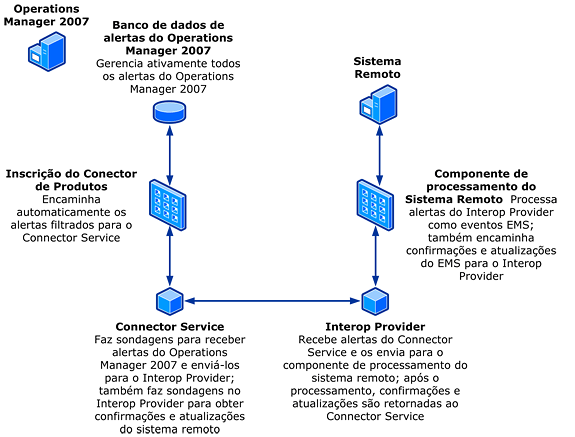 O procedimento a seguir fornece informações para o encaminhamento manual de alertas individuais ou grupos de alertas do Operations Manager 2007 R2. Use uma inscrição do Conector de Produtos do Operations Manager 2007 R2 para configurar o encaminhamento automático de alertas do Operations Manager 2007 R2.Para encaminhar manualmente um alerta do Operations Manager 2007Utilizando o Assistente de Inscrição no Conector do Produto do Operations Manager 2007 R2Use a caixa de diálogo Propriedades do Conector do Produto para acessar o Assistente de Inscrição no Conector do Produto. Essa caixa de diálogo está disponível no console do Operations Manager 2007 R2. O Assistente de Inscrição no Conector do Produto permite o encaminhamento automático de alertas do Operations Manager 2007 R2. Esse assistente também permite qualificar os alertas que você deseja enviar a um Conector específico referente a um determinado sistema remoto.Importante É necessário utilizar com cautela a filtragem de inscrições quando vários Conectores são instalados e automaticamente encaminhados em um único grupo de gerenciamento do Operations Manager 2007 R2. Se a filtragem apropriada não estiver configurada nesse caso, não haverá garantia de integridade dos dados de encaminhamento de alertas. As inscrições não devem se sobrepor.Quando um alerta é encaminhado a outro sistema remoto com um Operations Manager 2007 R2 Connector, uma confirmação é retornada desse sistema remoto, contendo o ID do evento que ele reconhece. Em seguida, esse ID é armazenado no campo ID do Tíquete desse alerta no banco de dados de alertas do Operations Manager 2007 R2. Dessa maneira, se um alerta individual for encaminhado a mais de um sistema remoto, os dados desse alerta poderão se tornar corrompidos ou não confiáveis.Quando você definir uma inscrição para um determinado Conector em um ambiente de vários Conectores, use especialmente as páginas Grupos ou Destinos do Assistente de Inscrição no Conector do Produto, para separar os alertas que são encaminhados com cada Conector.Para abrir a caixa de diálogo Propriedades do Conector do Produto e acessar o Assistente de Inscrição no Conector do ProdutoPara usar o Assistente de Inscrição no Conector do ProdutoParando ou iniciando serviços de conectoresO Connector Service é iniciado automaticamente ao ser instalado. Para interromper e iniciar o Connector Service, use a tela Serviços no servidor em que esse serviço está instalado.O Interop Provider instalado no Windows, no ambiente do sistema remoto, é executado no WMI (Instrumentação de Gerenciamento do Windows). O WMI controla automaticamente a operação do Interop Provider. Em sistemas UNIX, os daemons do Interop Provider são iniciados automaticamente quando a instalação é concluída.Para iniciar ou interromper o Connector ServicePara iniciar ou interromper o Interop Provider no UNIXApêndice A - O BMC Remedy ARS ConnectorConfigurando o Servidor BMC Remedy ARAs tarefas a seguir devem ser realizadas em um ou mais servidores Remedy AR por um administrador do Remedy ARS antes da instalação do Interop Provider do Conector do Operations Manager 2007 R2 para Remedy ARS.PersonalizaçõesConfiguração do RemedyControle de versãoInstalando o Servidor Remedy AR v6.3Crie um usuário do Operations Manager da seguinte maneira:Abra o aplicativo BMC Remedy User com uma conta que tenha permissões de configuração de aplicativo.Abra o formulário SHR:People (alias: Person Information) em uma nova janela.Defina todos os campos para o valor padrão e insira as seguintes configurações:	Nome de Logon = opsmgr	Sobrenome = Manager	Nome = Operations	Equipe de Suporte? = Sim	Tipo = Externo	Status = Ocupado	Tipo de Licença do AR = Fixa	Tipo de Licença do Aplicativo = Assistência Técnica-Fixa	Lista de Grupos = Suporte APP, AdministradorImportante O Nome de Logon opsmgr deve ser membro do grupo de Administradores do Remedy. Crie categorizações de tíquetes de Alertas do Operations Manager:Abra o formulário SHR:Categorization no modo Novo e insira os seguintes valores:	Categoria = “Monitoramento”	Tipo = “OpsMgr”	Item = “Alerta”Formulários e filtros de interface de Conectores do Operations Manager 2007 R2 para o Remedy ARSDurante a instalação do componente Interop Provider no ambiente do Remedy ARS, um arquivo contendo o formulário de Interface do Operations Manager 2007 R2, além de outros formulários e filtros, é copiado para o servidor Remedy AR designado. Esses formulários e filtros do Remedy ARS precisam ser importados para permitir o fluxo de alertas do Operations Manager 2007 R2 a tíquetes do Remedy ARS.O arquivo .xml contendo esses formulários e filtros é copiado para a pasta de instalação do Interop Provider. O arquivo para o Remedy ARS 6.3 encontra-se no diretório:C:\Arquivos de Programas\System Center Operations Manager 2007 Providers\Operations Manager 2007 Connector to BMC Remedy AR System 6.3 Provider\Para importar formulários e filtros de interface do ConectorPara importar o arquivo de dados de Transições de EstadoInstalando o Servidor Remedy AR v7.1Crie um usuário do Operations Manager da seguinte maneira:Abra o aplicativo BMC Remedy User com uma conta que tenha permissões de configuração de aplicativo.Abra o Console de Administração do Remedy Application.Clique no link Criar ao lado de Configuração de Pessoas e insira as informações a seguir:	Nome = Operations	Sobrenome = Manager	Tipo de Cliente = Funcionário no Escritório	Tipo de Contato = Suporte Técnico	Empresa = <Sua Empresa>	Organização = <opcional>	Departamento = <opcional>	Equipe de Suporte = Sim	Endereço de Email = (necessário para o tipo de usuário – crie um endereço de email genérico)	Site = <Na lista suspensa, selecione um site apropriado.>	Nome de Logon = opsmgr	Senha = Gerente	Tipo de Licença = Fixa	Tipo de Licença de Texto Completo = Nenhuma	Permissões do Aplicativo = Mestre de Incidentes, Administrador do AR System (para ter acesso a dados de CI, o Visualizador de Ativos será automaticamente atribuído) e Usuário de Incidentes	O usuário deve ser membro de qualquer um dos grupo de suporte, com a disponibilidade definida como "Não"Clique em Adicionar para criar o registro.Importante O Nome de Logon opsmgr deve ser membro do grupo de Administradores do Remedy. Crie categorizações de tíquetes de Alertas do Operations Manager:No Console de Administração do Remedy Application, clique no link Criar ao lado de Configuração da Categoria Operacional e insira as informações as seguintes informações:	Camada de Categorização Operacional 1 = “Monitoramento”	Camada de Categorização Operacional 2 = “OpsMgr”	Camada de Categorização Operacional 3 = “Alerta”	Status = “Habilitado”	Tornar Categoria disponível para = “Empresa atual”Clique em Adicionar para criar o registro. Formulários e filtros de interface de Conectores do Operations Manager 2007 R2 para o Remedy ARSDurante a instalação do componente Interop Provider no ambiente do Remedy ARS, um arquivo contendo o formulário de Interface do Operations Manager 2007 R2, além de outros formulários e filtros, é copiado para o servidor Remedy AR designado. Esses formulários e filtros do Remedy ARS precisam ser importados para permitir o fluxo de alertas do Operations Manager 2007 R2 a tíquetes do Remedy ARS.O arquivo .xml contendo esses formulários e filtros é copiado para a pasta de instalação do Interop Provider. O arquivo para o Remedy ARS 7.1 encontra-se no seguinte diretório:C:\Arquivos de Programas\System Center Operations Manager 2007 Providers\Operations Manager 2007 Connector to BMC Remedy AR System 7.1 Provider\Para importar formulários e filtros de interface do ConectorPara importar o arquivo de dados de Transições de EstadoApêndice B - O HP Operations Manager ConnectorNós Gerenciados no HP Operations ManagerO HP Operations Manager (anteriormente chamado de OpenView Operations) somente exibe eventos que estão associados com nós gerenciados no HP Operations Manager. O Operations Manager 2007 R2 Connector para o HP Operations Manager passa ao HP Operations Manager o nome do nó que está associado ao evento. Se o nó não for gerenciado no HP Operations Manager, o evento será eliminado e não aparecerá no console do HP Operations Manager. Cada nó do Operations Manager 2007 R2 a ser gerenciado no HP Operations Manager deve ser adicionado ao HP Operations Manager.Para obter informações sobre como adicionar nós e sobre o gerenciamento de nós, consulte a documentação do usuário do HP Operations Manager. Apêndice C - O IBM Tivoli Enterprise Console ConnectorComo configurar o IBM Tivoli Enterprise Console para exibir eventos do Operations Manager 2007É necessário executar a tarefa System_Center_Interop_Configure_TEC ou configurar manualmente uma base de regras do Tivoli no servidor IBM Tivoli Enterprise Console para que ele aceite alertas do Operations Manager 2007 R2. Os procedimentos a seguir fornecem etapas para isso em um servidor IBM Tivoli Enterprise Console. Esses procedimentos precisam ser executados a partir de um prompt de comandos em um sistema operacional Windows ou em um sistema UNIX que tenha o IBM Tivoli Enterprise Console instalado.O componente Interop Provider do Operations Manager 2007 R2 Connector para o IBM Tivoli Enterprise Console deve ser instalado antes que você possa continuar com os procedimentos a seguir.Importante É necessário configurar o ambiente Tivoli, conforme mencionado no primeiro procedimento, antes da execução da tarefa System_Center_Interop_Configure_TEC ou antes da configuração manual de uma Base de Regras do Tivoli.Para configurar o ambiente TivoliPara executar a tarefa System_Center_Interop_Configure_TECPara configurar manualmente uma base de regras do TivoliApêndice D - O Universal ConnectorExemplos para a lógica de integração de mensagens de alertaConforme mencionado na seção Utilizando o Universal Connector, a lógica de integração precisa ser desenvolvida a fim de converter e transferir o conteúdo das mensagens de alerta, salvo pelo Interop Provider, para o sistema remoto ao qual o Universal Connector está atendendo. Estes são exemplos do script Windows PowerShell que podem servir como ponto de partida nesta tarefa. Nesses exemplos, o sistema remoto é designado como o EMS Emulator.Script para o processamento de um novo alerta#  Copyright (c) Microsoft Corporation.  Todos os direitos reservados. # # Exemplo de script para processar alertas recebidos de Operations Manager 2007 R2 # encaminhados via Universal Connector. ### Caminho para os arquivos XML de alerta encaminhados a partir do Operations Manager. $FromOMPath="C:\Program Files\System Center Operations Manager 2007 Providers\Operations Manager 2007 Connector to Microsoft Universal Provider\UnvEvents\FromOpsMgr"## Caminho para o EMS Emulator. $EMSPath="C:\Arquivos de Programas\EMSEmulator"## Caminho para os arquivos XML a serem enviados para o Operations Manager. $ToOMPath = "C:\Arquivos de Programas\System Center Operations Manager 2007 Providers\Operations Manager 2007 Connector to Microsoft Universal Provider\UnvEvents\"## Próximo número de tíquete de Configuração do EMS Emulator. $EMSConfigFile=$EMSPath + "\config\EMSEmulatorConfig.xml" $EMSConfigxml = [xml] (get-content $EMSConfigFile) $NextTicket = [int] $EMSConfigxml.EMSConfig.NextTicket## Ler arquivos XML de alerta do Operations Manager. $alertfiles = (get-childitem -path $FromOMPath -include *.xml -recurse) foreach($alertfile in $alertfiles) { $xml= [xml](get-content $alertfile)# Processamento de Novo Alerta - EventType = 0 se ($xml.UNVEvent.EventType = "0") {# Adicionar lógica para inserir alerta em aplicativo de cliente. # Simulação em seguida. $newelem = $xml.CreateElement("TicketNumber") $newelem.set_InnerText($NextTicket) $xml.UNVEvent.AppendChild($newelem) $newFile=$EMSPath + "\" + $NextTicket + ".xml" $xml.save($newFile)# Criar a confirmação para o novo alerta, retornar TicketNumber. $ackxml = new-object System.Xml.XmlDocument# Criar nó raiz. $ackroot = $ackxml.CreateElement("UNVEvent") $ackxml.appendchild($ackroot)# Adicionar EventType a ackxml. $ackelem = $ackxml.CreateElement("EventType") $ackelem.set_InnerText("2") $ackroot.AppendChild($ackelem)# Adicionar AlertId a ackxml. $ackelem = $ackxml.CreateElement("AlertId") $ackelem.set_InnerText($xml.UNVEvent.AlertId) $ackroot.AppendChild($ackelem)# Adicionar EventID a ackxml. $ackelem = $ackxml.CreateElement("EventId") $ackelem.set_InnerText($NextTicket) $ackroot.AppendChild($ackelem)# Adicionar ManagementGroup a ackxml. $ackelem = $ackxml.CreateElement("ManagementGroupName") $ackelem.set_InnerText($xml.UNVEvent.ManagementGroupName) $ackroot.AppendChild($ackelem)# Adicionar introdução XML. $xmlintro = $ackxml.CreateProcessingInstruction("xml", "version='1.0'") $ackxml.InsertBefore($xmlintro, $ackroot)# Verificar diretório MgmtGroup, criar se não existir. $MGdir = $ToOMPath + $xml.UNVEvent.ManagementGroupName $ackFile = $MGdir + "\" + $NextTicket + ".xml"se (!(Test-Path $MGdir)) { mkdir $MGdir }$ackxml.save($ackFile)remove-item $alertfile$NextTicket++ }}# Atualizar Arquivo de Configuração do EMS com novo valor de NextTicket. $EMSConfigxml.EMSConfig.NextTicket = [string] $NextTicket $EMSConfigxml.save($EMSConfigFile)Script para processamento de uma atualização de alerta do Operations Manager#  Copyright (c) Microsoft Corporation.  Todos os direitos reservados. # # Exemplo de script para processar atualizações de alertas recebidos de Operations Manager 2007 R2 # encaminhadas via Universal Connector. ### Caminho para os arquivos XML de alerta encaminhados a partir do Operations Manager. $FromOMPath="C:\Program Files\System Center Operations Manager 2007 Providers\Operations Manager 2007 Connector to Microsoft Universal Provider\UnvEvents\FromOpsMgr"## Caminho para o EMS Emulator. $EMSPath="C:\Arquivos de Programas\EMSEmulator"## Caminho para os arquivos XML a serem enviados para o Operations Manager. $ToOMPath = "C:\Arquivos de Programas\System Center Operations Manager 2007 Providers\Operations Manager 2007 Connector to Microsoft Universal Provider\UnvEvents\"## Ler arquivos XML de alerta do Operations Manager. $alertfiles = (get-childitem -path $FromOMPath -include *.xml -recurse)foreach($alertfile in $alertfiles) { $xml= [xml](get-content $alertfile)# Processamento de Atualização de Alerta - EventType = 1 se ($xml.UNVEvent.EventType = "1") {# Adicionar lógica para atualizar o aplicativo de cliente com dados do Operations Manager. # Simulação em seguida. # Localizar tíquete que corresponda ao da atualização. $EMSfilename = $EMSPath + "\" + $xml.UNVEvent.EventId + ".xml" if ((Test-Path $EMSfilename)) { # Obter tíquete correspondido. $existingTicket = [xml] (Get-Content $EMSfilename)# Atualizar estado da resolução. $existingTicket.UNVEvent.ResolutionState = $xml.UNVEvent.ResolutionState $existingTicket.save($EMSfilename)}# Criar a confirmação para o novo alerta, retornar TicketNumber. $ackxml = new-object System.Xml.XmlDocument# Criar nó raiz. $ackroot = $ackxml.CreateElement("UNVEvent") $ackxml.appendchild($ackroot)# Adicionar EventType a ackxml. $ackelem = $ackxml.CreateElement("EventType") $ackelem.set_InnerText("3") $ackroot.AppendChild($ackelem)# Adicionar AlertId a ackxml. $ackelem = $ackxml.CreateElement("AlertId") $ackelem.set_InnerText($xml.UNVEvent.AlertId) $ackroot.AppendChild($ackelem)# Adicionar EventID a ackxml. $ackelem = $ackxml.CreateElement("EventId") $ackelem.set_InnerText($xml.UNVEvent.EventId) $ackroot.AppendChild($ackelem)# Adicionar ManagementGroup a ackxml. $ackelem = $ackxml.CreateElement("ManagementGroupName") $ackelem.set_InnerText($xml.UNVEvent.ManagementGroupName) $ackroot.AppendChild($ackelem)# Adicionar introdução XML. $xmlintro = $ackxml.CreateProcessingInstruction("xml", "version='1.0'") $ackxml.InsertBefore($xmlintro, $ackroot)# Verificar diretório MgmtGroup, criar se não existir. $MGdir = $ToOMPath + $xml.UNVEvent.ManagementGroupName $ackFile = $MGdir + "\" + $xml.UNVEvent.EventId + ".xml"se (!(Test-Path $MGdir)) { mkdir $MGdir }$ackxml.save($ackFile)remove-item $alertfile}}Script para o processamento de uma atualização do sistema remoto para o Operations Manager#  Copyright (c) Microsoft Corporation.  Todos os direitos reservados. # # Exemplo de script para simular o fechamento de um tíquete no EMS Emulator e # criar o arquivo necessário para fechar o alerta correspondente no Operations Manager. # param($CloseTicket)## Caminho para os arquivos XML de alerta encaminhados a partir do Operations Manager. $FromOMPath="C:\Program Files\System Center Operations Manager 2007 Providers\Operations Manager 2007 Connector to Microsoft Universal Provider\UnvEvents\FromOpsMgr"## Caminho para o EMS Emulator. $EMSPath="C:\Arquivos de Programas\EMSEmulator"## Caminho para os arquivos XML a serem enviados para o Operations Manager. $ToOMPath = "C:\Arquivos de Programas\System Center Operations Manager 2007 Providers\Operations Manager 2007 Connector to Microsoft Universal Provider\UnvEvents\"## Número do tíquete a ser fechado. #$CloseTicket=$arg[0]# Simular o fechamento de um tíquete no EMS. # Adicionar lógica para atualizar o aplicativo de cliente com dados do Operations Manager. # Simulação em seguida. # Localizar tíquete que corresponda ao da atualização. $EMSfilename = $EMSPath + "\" + $CloseTicket + ".xml" if ((Test-Path $EMSfilename)) { # Obter tíquete correspondido. $existingTicket = [xml] (Get-Content $EMSfilename)# Atualizar estado da resolução. $existingTicket.UNVEvent.ResolutionState = "Closed" $existingTicket.save($EMSfilename)# É necessário criar o arquivo a ser selecionado pelo Conector e fechar o alerta do Operations Manager. $closexml = new-object System.Xml.XmlDocument# Criar nó raiz. $closeroot = $closexml.CreateElement("UNVEvent") $closexml.appendchild($closeroot)# Adicionar EventType a closexml. $closeelem = $closexml.CreateElement("EventType") $closeelem.set_InnerText("1") $closeroot.AppendChild($closeelem)# Adicionar AlertId a closexml. $closeelem = $closexml.CreateElement("AlertId") $closeelem.set_InnerText($existingTicket.UNVEvent.AlertId) $closeroot.AppendChild($closeelem)# Adicionar ManagementGroup a closexml. $closeelem = $closexml.CreateElement("ManagementGroupName") $closeelem.set_InnerText($existingTicket.UNVEvent.ManagementGroupName) $closeroot.AppendChild($closeelem)# Adicionar ResolutionStateto a closexml. $closeelem = $closexml.CreateElement("ResolutionState") $closeelem.set_InnerText($existingTicket.UNVEvent.ResolutionState) $closeroot.AppendChild($closeelem)# Adicionar introdução XML. $closeintro = $closexml.CreateProcessingInstruction("xml", "version='1.0'") $closexml.InsertBefore($closeintro, $closeroot)# Verificar diretório MgmtGroup, criar se não existir. $MGdir = $ToOMPath + $existingTicket.UNVEvent.ManagementGroupName $closeFile = $MGdir + "\" + $existingTicket.UNVEvent.TicketNumber + ".xml"se (!(Test-Path $MGdir)) { mkdir $MGdir }$closexml.save($closeFile)}  Aviso de isenção de responsabilidadeOs exemplos de scripts não são suportados em nenhum serviço ou programa de suporte padrão da Microsoft. Esses exemplos são fornecidos pela AS IS sem nenhum tipo de garantia. A Microsoft se isenta também de todas as garantias implícitas, incluindo, sem limitações, qualquer garantia implícita de comercialização ou adequação para uma finalidade em particular. O risco inteiro proveniente do uso ou do desempenho dos exemplos de scripts e da documentação é totalmente seu. Sob nenhuma hipótese a Microsoft, seus autores ou qualquer outra pessoa envolvida na criação, produção ou entrega dos scripts se responsabilizarão por quaisquer danos (incluindo, sem limitações, danos por lucros cessantes, interrupção dos negócios, perda de informações de negócios ou outra perda de natureza financeira) decorrentes do uso ou da incapacidade de uso dos exemplos de scripts ou da documentação, mesmo que a Microsoft tenha sido advertida sobre a possibilidade de tais danos. Data de lançamentoAlteraçõesJulho de 2009Versão original deste guia.Operations Manager 2007 Connector para BMC Remedy ARS (Action Request System)Operations Manager 2007 R2 Connector para HP Operations Manager (antigo HP OpenView Operations)Operations Manager 2007 R2 Connector para o IBM Tivoli Enterprise Management ConsoleUm Operations Manager 2007 R2 Connector que pode ser instalado e configurado para potencialmente qualquer sistema remoto que esteja hospedado em um sistema Windows ou em um sistema UNIX suportado.1.	Abra o SQL Server Management Studio.2.	Conecte-se ao computador que executa o SQL Server, no qual você irá instalar o banco de dados do Conector.3.	No painel esquerdo do SQL Server Management Studio, clique com o botão direito no nome do servidor e selecione Propriedades.4.	Selecione Geral no painel esquerdo da janela Propriedades do Servidor.5.	Verifique o Agrupamento do Servidor no painel direito.HP Operations Manager ConnectorHP-UX 11i v3 (IA64)HP-UX 11i v3 (PA-RISC)HP-UX 11i v2 (IA64)HP-UX 11i v2 (PA-RISC)Solaris 10 (SPARC)IBM Tivoli Enterprise Console ConnectorIBM AIX 5L 5.3, Nível de Tecnologia 6, SP5 (PowerPC)Solaris 10 (SPARC)Universal ConnectorIBM AIX 5L 5.3, Nível de Tecnologia 6, SP5 (PowerPC)HP-UX 11i v3 (IA64)HP-UX 11i v3 (PA-RISC)HP-UX 11i v2 (IA64)HP-UX 11i v2 (PA-RISC)Solaris 10 (SPARC)Red Hat Enterprise Linux Server versão 5.1 (Tikanaga)SUSE Linux Enterprise Server 10 SP1 (i586)Fornece instruções para instalar componentes do Connector para todos os ambientes de sistemas remotos compatíveis. Fornece instruções para instalar componentes do Connector no ambiente do Operations Manager 2007 R2 com um Windows Installer ou com uma instalação silenciosa a partir da linha de comandos.1.	Faça logon com o nível de privilégio necessário para instalação no ambiente do sistema remoto em questão. Em seguida, acesse e execute o arquivo SciProviderSetup.msi para iniciar o Assistente para Instalação do Interop Provider. Na página de Boas-vindas, clique em Avançar.2.	Na página Contrato de Licença, leia as informações cautelosamente, clique em Aceito e clique em Avançar para continuar.3.	A página Selecione o Provedor lista os Interop Providers suportados pelos Conectores do Operations Manager 2007 R2. Por padrão, o Interop Universal Provider é selecionado. Selecione o Interop Provider que você deseja instalar e clique em Avançar.4.	Na página Instalação Personalizada, verifique se o Interop Provider para o Conector que você está instalando está selecionado. Em todos os casos, o componente Universal Connector Interop Provider também está disponível para instalação ao mesmo tempo. Após a conclusão das seleções, clique em Avançar.5.	Clique em Avançar na página Pronto para instalar Interop Providers do Microsoft Operations Manager 2007, para iniciar a instalação do Interop Provider. Uma barra de progresso é exibida durante a instalação.6.	Clique em Concluir, na página Concluído, para sair do assistente.Observação No caso de instalações do Interop Provider para o BMC Remedy ARS Connector, uma reinicialização do sistema será necessária após a instalação.Importante Se o Interop Provider for instalado após a instalação e a inicialização do Connector Service, sua instalação substituirá os valores de configuração enviados pelo Connector Service. Por exemplo, o valor Formato de Arquivo para o Provedor, definido na caixa de diálogo Configuração do Universal Connector, é definido como valor padrão de ".evt" da instalação do Interop Provider. Se o Interop Provider for instalado após a instalação do Connector Service, pare e reinicie o Connector Service após a instalação do Interop Provider.1.	No menu Iniciar, clique em Painel de Controle e abra Adicionar ou Remover Programas.2.	Selecione System Center Operations Manager 2007 Interop Provider e clique em Remover.scx-<número da compilação>.aix.5.ppc.lpp.gz (pacote Interop Core)scinterop-<número da compilação>.aix.5.3.ppc-tec.lpp.gzscinterop-<número da compilação>.aix.5.3.ppc-unv.lpp.gzscx-<número da compilação>.hpux.11iv2.ia64.depot.Z (pacote Interop Core)scinterop-<número da compilação>.hpux.11iv2.ia64-ovo.depot.Zscinterop-<número da compilação>.hpux.11iv2.ia64-unv.depot.Zscx-<número da compilação>.hpux.11iv2.parisc.depot.Z (pacote Interop Core)scinterop-<número da compilação>.hpux.11iv2.parisc-ovo.depot.Zscinterop-<número da compilação>.hpux.11iv2.parisc-unv.depot.Zscx-<número da compilação>.hpux.11iv3.ia64.depot.Z (pacote Interop Core)scinterop-<número da compilação>.hpux.11iv3.ia64-ovo.depot.Zscinterop-<número da compilação>.hpux.11iv3.ia64-unv.depot.Zscx-<número da compilação>.hpux.11iv3.parisc.depot.Z (pacote Interop Core)scinterop-<número da compilação>.hpux.11iv3.parisc-ovo.depot.Zscinterop-<número da compilação>.hpux.11iv3.parisc-unv.depot.Zscx-<número da compilação>.solaris.10.sparc.pkg.gz (pacote Interop Core)scinterop-<número da compilação>.solaris.10.sparc-ovo.pkg.gzscinterop-<número da compilação>.solaris.10.sparc-tec.pkg.gzscinterop-<número da compilação>.solaris.10.sparc-unv.pkg.gzscx-<número da compilação>.rhel.5.x86.rpm (pacote Interop Core)MSFTscinteropUnv-<número da compilação>.rhel.5.x86.rpmscx-<número da compilação>.sles.10.x86.rpm (pacote Interop Core)MSFTscinteropUnv-<número da compilação>.suse.10.x86.rpm1.	Para descompactar e instalar o Interop Core:gzip -d /tmp/scx-<número da compilação>.aix.5.pcc.lpp.gzinstallp -X -d /tmp/scx-<número da compilação>.aix.5.ppc.lpp scx.rte2.	Para descompactar e instalar o Interop Provider:gzip –d /tmp/scinterop-<número da compilação>.aix.5.3.pcc-unv.lpp.gzinstallp -X -d /tmp/scinterop-<número da compilação>.aix.5.3.ppc-unv.lpp MSFTscinteropUnv.rte3.	Para desinstalar:installp –u MSFTscinteropUnv.rteinstallp –u scx.rte1.	Para descompactar e instalar o Interop Core:uncompress /tmp/scx-<número da compilação>.hpux.11iv3.ia64.depot.Zswinstall -s /tmp/scx-<número da compilação>.hpux.11iv3.ia64.depot scx2.	Para descompactar e instalar o Interop Provider:uncompress /tmp/scinterop-<número da compilação>.hpux.11iv3.ia64-unv.depot.Zswinstall -s /tmp/scinterop-<número da compilação>.hpux.11iv3.ia64-unv.depot scx3.	Para desinstalar:swremove MSFTscinteropUnvswremove scx1.	Para descompactar e instalar o Interop Core:uncompress /tmp/scx-<número da compilação>.hpux.11iv3.parisc.depot.Zswinstall -s /tmp/scx-<número da compilação>.hpux.11iv3.parisc.depot scx2.	Para descompactar e instalar o Interop Provider:uncompress /tmp/scinterop-<número da compilação>.hpux.11iv3.parisc-unv.depot.Zswinstall -s /tmp/scinterop-<número da compilação>.hpux.11iv3.parisc-unv.depot –x ask=true MSFTscinteropUnv3.	Para desinstalar:swremove MSFTscinteropUnvswremove scx1.	Para descompactar e instalar o Interop Core:gzip –d /tmp/scx-<número da compilação>.solaris.10.sparc.pkg.gzpkgadd -d /tmp/scx-<número da compilação>.solaris.10.sparc.pkg MSFTscx2.	Para descompactar e instalar o Interop Provider:gzip –d /tmp/scinterop-<número da compilação>.solaris.10.sparc-unv.pkg.gzpkgadd -d /tmp/scinterop-<número da compilação>.solaris.10.sparc-unv.pkg MSFTscinteropUnv3.	Para desinstalar:pkgrm MSFTscinteropUnvpkgrm MSFTscx1.	Para instalar o Interop Core:rpm -i scx-<número da compilação>.rhel.5.x86.rpm2.	Para instalar o Interop Provider:rpm –i MSFTscinteropUnv-<número da compilação>.rhel.5.x86.rpm3.	Para desinstalar:rpm –e MSFTscinteropUnvrpm –e scx1.	Para instalar o Interop Core:rpm -i scx-<número da compilação>.sles.10.x86.rpm2.	Para instalar o Interop Provider:rpm –i MSFTscinteropUnv-<número da compilação>.suse.10.x86.rpm3.	Para desinstalar:rpm –e MSFTscinteropUnvrpm –e scx1.	Faça logon como Administrador ou com permissões apropriadas. Em seguida, acesse e execute o arquivo SciConnectorSetup_x86.msi ou SciConnectorSetup_x64.msi para iniciar o instalador do Operations Manager 2007 R2 Connector.Use o arquivo SciConnectorSetup_x86.msi para computadores que são sistemas de 32 bits. Use o arquivo SciConnectorSetup_x64.msi para computadores que são sistemas de 64 bits não-Itanium.Importante Uma conta de usuário com as permissões a seguir é necessária para instalar Conectores no ambiente do Operations Manager 2007 R2.	A conta deve ter privilégios de administração local no sistema local e nas diretivas de segurança locais. A conta deve incluir a concessão do logon como um privilégio de serviço.	A conta deve ter privilégios de administrador do Operations Manager 2007 R2.	A conta deve ter privilégios SQL DBO para todos os bancos de dados envolvidos.	Uma conta de domínio com os privilégios anteriormente mencionados neste tópico é necessária quando componentes ou funcionalidades se encontram em sistemas diferentes, como na implantação de Conectores de Alta Disponibilidade.Na página de Boas-vindas, clique em Avançar.2.	Na página Contrato de Licença de Usuário Final, leia as informações cautelosamente, clique em Aceito e clique em Avançar para continuar.3.	A página Instalação Personalizada mostra a árvore de seleção para Conectores e seus componentes. Por padrão, todos os Conectores de sistema remoto e seus componentes são definidos como O recurso inteiro não estará disponível. Para habilitar um Conector, clique na seta para baixo ao lado do nome do Conector, selecione o Conector que você deseja instalar e escolha O recurso inteiro será instalado no disco rígido local.É possível definir o componente Connector Configuration UI como O recurso inteiro não estará disponível e instalá-lo mais tarde em um servidor do Operations Manager 2007 R2 diferente. Verifique se o componente Connector Configuration UI está instalado em um servidor no qual o console do Operations Manager 2007 R2 esteja instalado.Após a seleção dos Conectores a serem instalados, o local da instalação do Conector atualmente selecionado aparece na caixa Pasta de instalação. Clique em Procurar para fazer alterações.Importante Pacotes de Gerenciamento para cada Conector instalado são importados no RMS do Operations Manager 2007 R2 quando o assistente de Configuração do Conector é executado. A primeira instância de uma implantação de Conector importa o pacote de gerenciamento de bibliotecas comuns de Conectores, que é um pacote de gerenciamento pai dos pacotes de gerenciamento de sistemas remotos específicos e individuais. Esses pacotes de gerenciamento específicos são importados em cada implantação de Conector. Para obter mais informações sobre pacotes de gerenciamento de Conectores, consulte o Guia do Pacote de Gerenciamento de Conectores para o Operations Manager 2007.Importante É possível selecionar mais de um Conector de sistema remoto para ser instalado na mesma sessão de instalação. Para obter informações sobre como configurar inscrições de encaminhamento de alertas quando mais de um Conector de sistema remoto estiver instalado em um grupo de gerenciamento do Operations Manager 2007 R2, consulte Utilizando o Assistente de Inscrição no Conector do Produto do Operations Manager 2007 R2.Clique em Avançar depois de definir os Conectores e os componentes que serão instalados.4.	Na página Configuração do SQL Server, forneça as seguintes informações:	 Nome do servidor: Uma instância do SQL Server no domínio ou em um domínio confiável do RMS do Operations Manager 2007 R2.	 Nome da instância (apenas necessário para instâncias nomeadas): O nome da instância de um banco de dados na instância designada de um SQL Server. Esse nome de banco de dados pode ser idêntico ao do servidor e é uma entrada opcional	 Nome do banco de dados: insira um nome para o banco de dados que você criar para Conectores do Operations Manager 2007 R2. Existe apenas um banco de dados de Conectores para todos os Conectores em um grupo de gerenciamento do Operations Manager 2007 R2. Qualquer instância de Conectores adicionais instalados no mesmo grupo de gerenciamento do Operations Manager 2007 R2 para a funcionalidade de Alta Disponibilidade também utiliza esse mesmo banco de dados. Se qualquer Conector já tiver sido instalado, significa que o banco de dados SQL do Conector já existe. Se você não alterar a entrada, um banco de dados SQL local com o nome SCInterop será criado por padrão.	Porta do SQL Server: A entrada padrão é 1433.Clique em Avançar para continuar. 5.	Na página Configure o Logon do Serviço do Conector e a Alta Disponibilidade, forneça as seguintes informações:	Nome de usuário: por padrão, mostra a conta que está executando o Windows Installer. Essa conta deve ter permissões de Acesso a Dados do System Center e de Configuração de Gerenciamento do System Center para o grupo de gerenciamento do Conector.	Senha: a senha da conta acima.	Domínio: por padrão, é exibido o domínio do computador no qual você está instalando o Connector Service. O computador deve estar no domínio ou em um domínio confiável do RMS do Operations Manager 2007 R2.	Alta Disponibilidade: use essa caixa de seleção para designar a instalação como uma instalação de Conector para Alta Disponibilidade. Para obter mais informações sobre o recurso Alta Disponibilidade, consulte Configurando a alta disponibilidadeClique em Avançar para continuar. 6.	A página Pronto para Instalar o Conector do System Center Operations Manager 2007 R2 será exibida se as informações de logon do serviço forem válidas. Clique em Instalar para continuar.7.	A página Instalando exibe o progresso da instalação, até que a instalação de todos os componentes selecionados esteja concluída.1.	Após a conclusão da instalação do Connector Service, a página Configure Connectors do assistente de Configuração do Conector será exibida. A execução do assistente de Configuração do Conector na ocasião da instalação é opcional. No entanto, o assistente de Configuração do Conector deve ser executado antes que o Connector Service seja iniciado. Se você não executar o assistente de Configuração do Conector na ocasião da instalação, o ícone para execução desse assistente aparecerá no menu Iniciar do sistema em que o Connector Service foi instalado.A página Configure Connectors tem um botão para cada Conector suportado. Para configurar um Conector que foi instalado, clique no botão referente a esse Conector. A página Configure Connectors retorna depois de cada configuração. Se vários Conectores tiverem sido instalados, clique em cada Conector até que todos eles sejam configurados.Quando todos os Conectores estiverem completos, ou para ignorar a configuração de Conectores, clique em Concluído.2.	Quando a caixa de diálogo OpsMgr Connector para Configuração do <EMS> Connector aparecer, forneça as informações a seguir.Para a seção Nomes de servidor:	Servidor do Operations Manager: o nome do RMS do grupo de gerenciamento do Operations Manager 2007 R2.	Provedor <EMS>: o nome do servidor do sistema remoto no qual o componente Interop Provider será instalado.Importante Não use um endereço IP como nome do servidor. Isso causará uma incompatibilidade de nomes de certificados.Para a seção Credencias do servidor WS-Man:	Nome de usuário: um usuário do servidor do sistema remoto com permissões adequadas para Web Services for Management (WS-Man). Para computadores baseados no Windows, existe suporte para conas de domínio e contas locais de administrador. A conta de domínio deve estar no grupo de administradores do sistema remoto. No caso de computadores UNIX, o usuário pode ser qualquer conta com permissões apropriadas para o ambiente do sistema remoto.	Senha: a senha do usuário.Importante Tanto o Nome do Usuário quanto a Senha devem estar no intervalo dos caracteres ASCII padrão (32-127).Para a configuração do BMC Remedy ARS Connector, essa caixa de diálogo também contém uma seção Credenciais do servidor Remedy. Nessa seção, forneça as seguintes informações:	Versão do servidor: selecione V71 ou V63 na lista de versões do servidor, de acordo com a versão do ARS que estiver em uso.	Nome de usuário: o usuário do Remedy especificado em Apêndice A - O BMC Remedy ARS Connector como opsmgr.	Senha: a senha do usuário.	Autenticação: se um sistema de autenticação de credenciais estiver habilitado para o Remedy ARS, insira a string apropriada para autenticação. Se um sistema de autenticação não estiver implementado, deixe esse campo em branco.	Nome do host: o nome do servidor referente ao computador no qual o BMC Remedy ARS está instalado.Importante Tanto o Nome do Usuário quanto a Senha devem estar no intervalo dos caracteres ASCII padrão (32-127).Clique em Configurar para continuar.3.	A página Recuperação e Instalação do Certificado do Conector será exibida quando a configuração do Connector Service estiver concluída. O Conector requer o uso de certificados para validar a autenticidade do servidor no qual o Interop Provider está em execução. O Conector apenas funcionará quando o certificado tiver sido transferido e corretamente importado do servidor no qual o Interop Provider está em execução até o servidor no qual o Conector está em execução. Durante a instalação do Interop Provider, um certificado autoassinado é gerado e armazenado no diretório de instalação do Interop Provider. O assistente de Recuperação e Instalação do Certificado do Conector recupera o certificado e o instala automaticamente no servidor em que o Conector está sendo executado. A instalação do certificado do Conector na ocasião da instalação é opcional. Porém, o certificado do Conector deve ser instalado no servidor em que o Conector está sendo executado antes que o Connector Service seja iniciado. Se você não instalar o certificado do Interop Provider, o Conector não poderá se comunicar com o servidor no qual o Interop Provider está sendo executado.Observação O processo de instalação automática pode não ser seguro. Se você optar por continuar com o processo de importação automática, verifique se a impressão digital do certificado retornada pelo assistente é genuína.Observação A forma mais segura de transferir o certificado do Interop Provider é usando manualmente um meio físico. Consulte Instalando um Certificado do Conector com a Instalação a partir da Linha de Comando.4.	Por padrão, a instalação automática é selecionada. Clique em Avançar para continuar.5.	Quando certificado do Conector estiver instalado, clique em OK para continuar.Observação O certificado do Interop Provider é válido por três anos a partir da data de instalação do Interop Provider. Para substituir um certificado expirado, é necessário desinstalar o Interop Provider, excluir o certificado no computador do Interop Provider, reinstalar o serviço Interop Provider e então instalar manualmente o novo certificado no Conector. Consulte Instalando um certificado com a instalação a partir da linha de comando, para obter instruções sobre como instalar o novo certificado. 6.	Clique em Concluir, na página Concluído, para sair do assistente de instalação.1.	Quando qualquer Conector do Operations Manager 2007 R2 tiver sido instalado em um computador, faça logon como Administrador para desinstalar esse Conector. Use a função Adicionar ou Remover Programas do Windows ou use os arquivos de instalação do Conector, SciConnectorSetup_x86.msi ou SciConnectorSetup_x64.msi, para iniciar o assistente para instalação de Conectores do Operations Manager 2007 R2.2.	Quando um ou mais Conectores estiverem instalados, o assistente de instalação exibirá a página Alterar, reparar ou remover instalação.Clique em Remover para iniciar a remoção de todos os Conectores instalados.Clique em Alterar para remover componentes específicos ou Conectores específicos.SciConnectorSetup_x86.msi ou SciConnectorSetup_x64.msiSciConnectorSetup_x86.msi ou SciConnectorSetup_x64.msiSERVICE_USER="<nome do usuário>" - conta usada para configurar o Connector Service.SERVICE_DOMAIN="<domínio>" – o domínio para o computador no qual você está instalando o Connector Service.SERVICE_PASSWORD=”<senha>” – senha da conta usada para configurar o Connector Service.SQLSERVER=”<nome do SQL server>” – nome da instância do SQL Server que conterá o banco de dados do Conector.OPSMGRSERVER=”<nome do servidor OpsMgr>” – nome do RMS do Operations Manager 2007 R2.PROVIDERSERVER=”<nome do servidor do provedor>” – nome do servidor do provedor remoto.WSMANUSERNAME=”<nome do usuário do WS-Man>” – conta do sistema remoto a ser usada para comunicações.WSMANUSERPASSWORD=”<senha do WS-Man>” – senha da conta de comunicações do sistema remoto.ADDLOCAL=”<Connector>,<ConnectorService>,<ConnectorUI>” – um dos seguintes conjuntos de quatro propriedades que identificam qual Conector deve ser instalado.OVO,OVOService,OVOUITEC,TECService,TECUIUniversal,UniversalService,UniversalUIRemedy,RemedyService,RemedyUIREMEDYVERSION="<Versão do servidor Remedy>" – tipo enumerado que especifica a versão do servidor Remedy ARS que está sem uso. Os valores aceitos são V63 ou V71.REMEDYUSERNAME="<Nome de usuário do Remedy>" – conta de comunicações do sistema remoto do Remedy ARS, especificada no console do Operations Manager 2007 R2.REMEDYPASSWORD="<Senha do Remedy>" - senha da conta de comunicações do sistema remoto do Remedy ARS.REMEDYAUTH=”<cadeia>” - se um sistema de autenticação de credenciais tiver sido habilitado no servidor Remedy ARS, insira a cadeia de autenticação correta. Se um sistema de autenticação não tiver sido implementado, consulte o administrador do sistema Remedy antes de usar essa propriedade.REMEDYSERVER="<Nome do servidor Remedy>" – o nome do servidor referente ao computador no qual o Remedy ARS está instalado. SQLINSTANCE=”<instância do banco de dados>” – nome da instância do banco de dados a ser usado. A instância padrão é usada por padrão.DBNAME=”<nome do banco de dados>” – nome a ser usado para o banco de dados do Conector. Se não for especificado, SCInterop será usado.EMSPORT=”<valor da porta>” – Somente para o Conector TEC, define a porta de escuta do servidor. O valor padrão é “0”, que designa o uso do Mapeador de Portas em plataformas UNIX. Um administrador do TEC pode fornecer um valor de porta para o TEC em um sistema operacional Windows, que geralmente é “5529”.SERVICE_HA=”1” – essa propriedade deve ser definida enquanto você instala um Conector de Alta Disponibilidade.<host> – o local em que o certificado do Interop Provider está instalado.<user> – a conta usada para comunicação do WS-Man.<password> – a senha da conta usada para comunicação do WS-Man.<service name> – insira o nome do serviço no formato “OpsMgr Universal Connector”.<silent> – se essa opção for inserida, nenhuma saída de comando será exibida.<test> – se essa opção for inserida, scicert verificará a conexão. Nenhum certificado será instalado.Você pode usar essa guia para configurar os servidores de sistemas remotos para comunicação com o Connector. Para obter informações sobre como usar a guia Servidor <EMS>, consulte Configurando servidores para comunicações.Você pode usar essa guia para configurar servidores do Operations Manager 2007 R2 para comunicação com o Connector. Para obter informações sobre como usar a guia Operations Manager, consulte Configurando servidores para comunicações.Você pode usar essa guia para selecionar campos de alertas adicionais do Operations Manager que são encaminhados com alertas para o sistema remoto. Para o HP Operations Manager, essa guia é substituída pela guia Mapeamento de Propriedade, usada para mapear propriedades de alertas do Operations Manager 2007 R2 para propriedades de eventos do HP Operations Manager. Para obter informações sobre como usar essa guia, consulte Configurando alertas do Operations Manager 2007 R2 para encaminhamento.Você pode usar essa guia para mapear níveis de gravidade do Operations Manager como equivalentes de sistemas remotos. Para obter informações sobre como usar a guia Mapeamento de Gravidade, consulte Configurando alertas do Operations Manager 2007 R2 para encaminhamento.Você pode usar essa guia para mapear estados de resolução do Operations Manager como equivalentes de sistemas remotos. Para obter informações sobre como usar a guia Mapeamento do Estado de Resolução, consulte Configurando alertas do Operations Manager 2007 R2 para encaminhamento.Você pode usar essa guia de modo a configurar o Connector local para a funcionalidade de Alta Disponibilidade. Cada servidor que for incluir um Connector de Alta Disponibilidade deve ter uma instalação independente do Connector. Para obter informações sobre como usar a guia Alta Disponibilidade, consulte Configurando a alta disponibilidade.1.	No painel de navegação Administração do console do Operations Manager 2007 R2, localize o nó Conectores de Produtos. Abaixo do nó Conectores de Produtos, encontra-se o objeto Interop Connectors. Em Interop Connectors, clique no Connector que você deseja configurar.2.	No painel Resultados, clique com o botão direito no Connector a ser configurado e clique em Propriedades para exibir a caixa de diálogo Configuração do <EMS> Connector referente a esse Connector.Move o nome do servidor selecionado para cima na lista.Move o nome do servidor selecionado para baixo na lista.Remove o nome do servidor selecionado da lista.Adicionar à lista um servidor de sistema remoto que possui um Interop Provider instalado. O sondagem e outras comunicações do Connector são testadas primeiramente com o servidor que se encontra no topo da lista. As tentativas de comunicação continuam em sentido descendente e fazem uma volta completa na lista de acordo com as configurações do servidor na seção inferior da guia. Os nomes de servidores devem ser derivados de outras fontes.Para sistemas operacionais Windows, o usuário deve ser o administrador local do ambiente de sistema remoto no servidor que está sendo adicionado. No caso do UNIX ou Linux, a conta pode ser qualquer usuário com permissões apropriadas para o ambiente do sistema remoto.Insira a senha do usuário designado dos serviços Web no servidor de sistema remoto que está sendo adicionado.Importante Tanto o Nome do Usuário quanto a Senha devem estar no intervalo dos caracteres ASCII padrão (32-127).A porta TCP 1270 é definida como padrão e não pode ser alterada.Clique em Validar WS-Man para verificar a conexão com o Servidor EMS.O Connector Service e o console de Operações devem residir no mesmo servidor, e o certificado para o Provedor EMS deve ser atual. Se o Connector Service estiver em outro servidor, ou se você tiver modificado o EMS e não tiver importado seu novo certificado, a opção Validar WS-Man não irá validar a conexão.Observação Apenas o primeiro servidor EMS na lista é validado. A seleção de um servidor diferente não terá efeito sobre a validação.Defina um valor, em segundos, para determinar o tempo entre a sondagem do Interop Provider do servidor de sistema remoto para confirmações ou eventos atualizados. Padrão=30Marque essa caixa de seleção para habilitar o encaminhamento de alertas atualizados do Operations Manager 2007 R2 ao HP Operations Manager.Marque essa caixa de seleção para habilitar o encaminhamento de eventos atualizados do sistema remoto para o Operations Manager 2007 R2.Marque essa caixa de seleção para converter automaticamente o nome do host inserido na lista em um endereço IP.Defina um valor, em segundos, para determinar o tempo entre a sondagem do Interop Provider do servidor de sistema remoto para confirmações ou eventos atualizados. Padrão=30Defina como 0 para usar o Mapeador de Portas para o TEC em uma plataforma UNIX. Caso contrário, defina conforme indicado pelo administrador do TEC, em geral 5529 para o TEC em sistemas operacionais Windows. Padrão=0Marque essa caixa de seleção para habilitar o encaminhamento de alertas atualizados do Operations Manager 2007 R2 para o IBM Tivoli Console.Marque essa caixa de seleção para habilitar o encaminhamento de eventos atualizados do sistema remoto para o Operations Manager 2007 R2.Defina um valor, em segundos, para determinar o tempo entre a sondagem do Interop Provider do servidor de sistema remoto para confirmações ou eventos atualizados. Padrão=30Selecione o valor suspenso de XML para o encaminhamento de alertas como arquivos XML. Selecione EVT para o encaminhamento de alertas como arquivos de propriedade de texto. Padrão=XMLObservação Os alertas encaminhados ao Interop Provider em sistemas remotos Windows são validados para o formato XML, enquanto os alertas encaminhados ao Interop Provider em sistemas remotos UNIX são validados para o formato de texto EVT. Para obter mais informações sobre formatos de mensagens de alerta do Universal Connector, consulte Utilizando o Universal Connector.Marque essa caixa de seleção para habilitar o encaminhamento de alertas atualizados do Operations Manager 2007 R2 ao sistema remoto ativo.Marque essa caixa de seleção para habilitar o encaminhamento de eventos atualizados do sistema remoto para o Operations Manager 2007 R2.o usuário do Remedy especificado em Apêndice A - O BMC Remedy ARS Connector como opsmgr.Insira a senha do usuário.Importante Tanto o Nome do Usuário quanto a Senha devem estar no intervalo dos caracteres ASCII padrão (32-127).se um sistema de autenticação de credenciais estiver habilitado para o Remedy ARS, insira a string apropriada para autenticação.Este campo contém o nome do servidor referente ao computador no qual o BMC Remedy ARS está instalado.Defina um valor, em segundos, para determinar o tempo entre a sondagem do Interop Provider do servidor de sistema remoto para confirmações ou eventos atualizados. Padrão=30Marque essa caixa de seleção para habilitar o encaminhamento de alertas atualizados do Operations Manager 2007 R2 para o IBM Tivoli Console.Marque essa caixa de seleção para habilitar o encaminhamento de eventos atualizados do sistema remoto para o Operations Manager 2007 R2.Move o nome do servidor selecionado para cima na lista.Move o nome do servidor selecionado para baixo na lista.Remove o nome do servidor selecionado da lista.Adiciona um servidor do Operations Manager 2007 R2 que se comunica com o Conector. O sondagem e outras comunicações do Connector são testadas primeiramente com o servidor que se encontra no topo da lista. As tentativas de comunicação continuam em sentido descendente e fazem uma volta completa na lista de acordo com as configurações do servidor na seção inferior da guia Operations Manager. Os nomes de servidores devem ser derivados de outras fontes.Cuidado Não use o nome localhost; soletre o nome do host ou use um endereço IP. Apenas os RMSs (servidores de gerenciamento raiz) do Operations Manager 2007 R2 podem se comunicar com servidores de sistemas remotos.Defina o número de segundos entre a sondagem de alertas do Operations Manager 2007 R2 novos e atualizados. Padrão=30Defina o número de horas para retornar e procurar alertas a serem enviados ao sistema remoto. Padrão = 0 (indicando que nenhum alerta histórico é enviado na ocasião da inicialização ou da reinicialização do Connector Service)Cuidado Se o Connector Service for desativado e reativado enquanto a configuração Encaminhar alertas de histórico for 0, nenhum dos alertas que ocorrerem quando o serviço estiver inativo será encaminhado ao sistema remoto.Defina o número máximo de caracteres que podem ser enviados como dados para cada campo. Padrão=2000Defina o número de tentativas de envio de alertas do Operations Manager 2007 R2 se a transmissão falhar. Padrão=5 (Defina como 0 para infinito.)Defina o número de sondagens para manter um alerta no cache. Multiplique o Intervalo de sondagem do servidor pelo Número de sondagens para aguardar referente ao período total de retenção no cache. Por exemplo, as configurações mantêm um alerta no cache por cinco minutos.  Padrão=10Marque essa caixa de seleção para encaminhar atualizações de alertas ao servidor do sistema remoto somente quando o status do alerta do Operations Manager 2007 R2 estiver definido como fechado.CategoriaContextoDescrição— padrãoModificado por— padrãoHora da Modificação— padrãoProprietário— padrãoCampo Personalizado 1— padrãoCampo Personalizado 2— padrãoCampo Personalizado 3— padrãoCampo Personalizado 4— padrãoCampo Personalizado 5— padrãoCampo Personalizado 6Campo Personalizado 7Campo Personalizado 8Campo Personalizado 9Campo Personalizado 10Status do ConectorID do ConectorNome de Exibição do Objeto de MonitoramentoNome Completo do Objeto de MonitoramentoIdentificação do Objeto de MonitoramentoObjeto de Monitoramento em Modo de Manutenção— padrãoEstado de Integridade do Objeto de Monitoramento— padrãoNome do Objeto de Monitoramento— padrãoCaminho do Objeto de Monitoramento— padrãoNome do Servidor de Gerenciamento— padrãoNome do Computador— padrãoNome do Domínio— padrãoÚltima Modificação Feita por nonConnectorÚltima Modificação do Modo de ManutençãoIdentificação de Classe do Objeto de MonitoramentoIdentificação de Regra de MonitoramentoNome da EntidadeResolvido porNome do SiteÚltima Modificação do EstadoHora da AdiçãoHora da Resolução de Estado ModificadoHora da ResoluçãoConhecimento do ProdutoEssa coluna exibe as propriedades de evento configuradas do HP Operations Manager.Essa coluna exibe os alertas configurados do Operations Manager 2007 R2, conforme mapeados como propriedades de eventos do HP Operations Manager.Clique nesse botão para remover um conjunto selecionado na tabela de mapeamentos.Faça uma seleção nesta lista de propriedades de eventos do HP Operations Manager.Faça uma seleção nesta lista de propriedades de alerta do Operations Manager 2007 R2 a serem mapeadas como a propriedade de evento selecionada do HP Operations Manager.Clique nesse botão para adicionar o mapeamento atualmente selecionado à tabela de mapeamentos.Essa coluna exibe as propriedades de evento configuradas do HP Operations Manager.Use essa coluna para inserir e mapear mensagens de texto opcionais associadas a propriedades de eventos do HP Operations Manager.Essa coluna exibe a gravidade do sistema remoto configurado.Essa coluna exibe a gravidade configurada do Operations Manager 2007 R2 mapeada como a gravidade do sistema remoto.Clique nesse botão para remover um conjunto selecionado na tabela de mapeamentos.Faça uma seleção nessa lista de níveis de gravidade do sistema remoto.Faça uma seleção nessa lista de níveis de gravidade do Operations Manager 2007 R2 para mapeamento como o nível de gravidade do sistema remoto selecionado.Clique nesse botão para adicionar o mapeamento atualmente selecionado à tabela de mapeamentos.Essa coluna exibe o estado de resolução do sistema remoto configurado.Essa coluna exibe o estado de resolução configurado do Operations Manager 2007 R2 mapeado como o estado de resolução do sistema remoto.Clique nesse botão para remover um conjunto selecionado na tabela de mapeamentos.Faça uma seleção nessa lista de valores de estados de resolução do sistema remoto.Faça uma seleção nessa lista de estados de resolução do Operations Manager 2007 R2 para mapeamento como o valor do estado de resolução do sistema remoto selecionado.Clique nesse botão para adicionar o mapeamento atualmente selecionado à tabela de mapeamentos.Use essa caixa para inserir um valor em segundos. Esse valor é o intervalo de sondagem do status de disponibilidade dos servidores configurados com Alta Disponibilidade. Padrão=30Use essa caixa de modo a inserir um valor para o número de intervalos de sondagem de Alta Disponibilidade durante os quais um servidor de Alta Disponibilidade pode apresentar falhas de resposta antes de ser designado como offline. Por exemplo, as configurações padrão designam um servidor de Alta Disponibilidade como offline caso não haja resposta ao sinal de sondagem em um período de 90 segundos. Padrão=3Primeira coluna na tabela da lista de servidores; exibe o nome do servidor. Todos os servidores do grupo de gerenciamento do Operations Manager 2007 R2 que possuem Conectores instalados para o sistema remoto determinado são exibidos na lista.Segunda coluna na tabela da lista de servidores; exibe o estado de disponibilidade a partir da última sondagem. Os estados possíveis são:Ativo – Conector em uso no momento.Passivo – Conector disponível, mas fora de uso no momento.Offline – Conector não disponível no momento.Observação Se todos os Conectores de alta disponibilidade forem desativados, o Conector Ativo continuará a aparecer na caixa de diálogo até que o Operations Manager 2007 R2 atualize a lista. O tempo necessário para a atualização é determinado pelos valores nos campos Intervalo de sondagem (segundos) e Tolerância. Por exemplo, um intervalo de 30 segundos e uma tolerância de 3 proporcionam um tempo de atualização de 90 segundos.Terceira coluna na tabela Lista de servidores; exibe o carimbo de data e hora da última sondagem bem-sucedida.Quando houver vários servidores listados na tabela da lista de servidores, clique nesse botão para mover o servidor selecionado um espaço para cima.Quando houver vários servidores listados na tabela da lista de servidores, clique nesse botão para mover o servidor selecionado um espaço para baixo.Clique neste botão para atualizar todas as informações na tabela da lista de serviços com base na sondagem mais recente.Tipo de mensagemCampos mínimos ou necessáriosNovo alerta do Operations ManagerAlertIDEventType=0ManagementGroupNamePrioridadeResolutionStateStatusAtualização de alerta do Operations ManagerAlertIDEventType=1ManagementGroupNamePrioridadeResolutionStateStatusConfirmação de novo alerta do sistema remotoAlertIDEventIDEventType=2ManagementGroupNameConfirmação de atualização de alerta do sistema remotoAlertIDEventIDEventType=3ManagementGroupNameAtualização do sistema remoto de alerta do Operations ManagerAlertIDEventType=1ManagementGroupName1.	Com um alerta no Painel Resultados do console de Operações do Operations Manager 2007 R2, clique com o botão direito no alerta, clique em Encaminhar para e clique no Conector específico que você deseja utilizar.Observação Vários alertas podem ser selecionados para encaminhamento, utilizando os métodos habituais de seleção de vários itens. Use a tecla Shift para seleção sequencial ou a tecla Ctrl para seleção fora de sequência.2.	O status de encaminhamento do alerta que está sendo encaminhado muda brevemente para Encaminhamento Pendente e depois para Encaminhado com Êxito. No Operations Manager 2007 R2, o ID de evento do sistema remoto é armazenado no campo ID do Tíquete do Operations Manager 2007 R2 após um encaminhamento bem-sucedido. 1.	Faça logon no computador com uma conta que seja membro da função Administradores do Operations Manager para o grupo de gerenciamento do Operations Manager 2007 R2.2.	No painel de navegação do console de Operações do Operations Manager 2007 R2, clique em Administração.3.	No painel de navegação Administração, no nó Conectores de Produtos, clique em Conectores Internos. 4.	Todos os Connector Services instalados que estiverem em execução aparecerão no painel Conectores Internos. Clique duas vezes no Conector para o qual você deseja definir uma inscrição ou clique com o botão direito no Conector e clique em Propriedades.5.	A caixa de diálogo Propriedades do Conector do Produto é exibida. Na seção Inscrições, clique em Adicionar para iniciar o Assistente de Inscrição no Conector do Produto.Importante Ao configurar uma inscrição com o Assistente de Inscrição no Conector do Produto, convém não encaminhar alertas no estado Fechado. O encaminhamento de alertas fechados pode gerar uma quantidade inesperada de alertas encaminhados. Na página Critérios do Assistente de Inscrição no Conector do Produto, como a opção Fechado pode estar marcada por padrão, lembre-se de desmarcá-la.1.	Depois de iniciar o Assistente de Inscrição no Conector do Produto, na página Geral, digite um nome e uma descrição abreviada para a inscrição que você está criando e clique em Avançar. 2.	Na página Grupos, filtre por grupos cujos alertas esse Conector encaminha ao sistema remoto. Por padrão, todas as caixas de seleção são marcadas; portanto, os alertas de todos os grupos são encaminhados. Para habilitar as caixas de seleção filho, desmarque a caixa de seleção de nível superior. Após fazer suas seleções, clique em Avançar.3.	Na página Destinos, você pode filtrar quais alertas este Conector encaminhará com base no tipo do objeto. Por padrão, são aceitos alertas de todos os tipos de objetos em todos os pacotes de gerenciamento. Você pode especificar determinados pacotes de gerenciamento ou objetos monitorados a partir dos quais deseja encaminhar alertas. Para aceitar alertas apenas de tipos especificados de objetos, selecione Encaminhar somente alertas com destinos adicionados explicitamente à grade 'Destinos Aprovados'. Clique em Adicionar para selecionar destinos individuais e clique em Avançar.4.	Na página Critérios, é possível filtrar quais alertas esse Conector irá encaminhar com base na gravidade, na prioridade, no estado de resolução e na categoria do alerta. Por padrão, somente estão marcados a gravidade do erro, as prioridades Alta e Média e os estados de resolução Novo e Fechado. Por padrão, todas as categorias estão marcadas. Entretanto, existe a opção de configurar individualmente todos esses fatores a fim de determinar os critérios para que os alertas sejam encaminhados. Depois de fazer suas seleções, clique em Criar para criar a inscrição do Conector. Ao ser criada, a inscrição começa imediatamente a encaminhar os alertas inscritos à fila de encaminhamento do Operations Manager 2007 R2, onde o Connector Service envia esses alertas ao sistema remoto. As inscrições aparecem na tela Inscrições do painel Conectores de Produtos quando este é atualizado. Clique duas vezes em uma inscrição para editá-la.1.	Abra o Painel de Controle, abra Ferramentas Administrativas e selecione Serviços.2.	Na lista Serviços, clique com o botão direito no Conector do Operations Manager 2007 R2 que você deseja controlar e clique em Iniciar ou Parar.3.	No caso do HP Operations Manager, existe um segundo serviço instalado no Windows, o System Center OpsMgr Event Consumer para HP OpenView, a ser iniciado ou interrompido na lista Serviços.1.	O daemon cimserver pode ser iniciado ou parado nos sistemas AIX, Solaris e HP-UX, executando Scxadmin.exe na linha de comando. O arquivo Scxadmin.exe está localizado no servidor em que o Interop Provider é executado, no diretório de instalação do Interop Provider. scxadmin <REQUIRED-PROPERTIES><REQUIRED-PROPERTIES>2.	O daemon scinteropd faz parte do ovstart para o HP Operations Manager. Ele começa ou termina com ovstart ou ovstop—por exemplo: ovstart scinteropdovstop scinteropd	Se você tiver feito personalizações no seu aplicativo Remedy Help Desk ou Incident Management, ou se tiver aplicado um patch ao Remedy v6.3, a implementação deste Conector talvez exija uma personalização para permitir a entrada e o processamento de alertas e atualizações do Operations Manager 2007 R2. Isso provavelmente será necessário se você alterar a forma de validação ou preenchimento de campos obrigatórios em um Incidente.	Se você alterar os valores usados nos campos Status, Prioridade, Impacto ou Urgência, será necessário efetuar alguns remapeamentos no código do Conector, de forma que os valores nesse Conector correspondam aos seus valores. Isso é necessário para que o Conector possa preencher um Incidente sem erros. Entre em contato com a Microsoft para obter assistência se esse cenário ocorrer.	Se você alterar os valores do campo Status, ou se alterar os valores de Resolução ou Motivos Pendentes, os valores e os dados do campo de formulário Mapeamento de Transições de Estado deverão ser alterados após a instalação para corresponder aos seus valores.	Se o AR System PortMapper não estiver habilitado, a variável de ambiente ARTCPPORT deverá ser definida como o valor da porta TCP do AR para que o Interop Provider se comunique com o sistema Remedy AR. Por exemplo:set ARTCPPORT = your-AR-TCP-port-value	O Remedy RMS Connector foi desenvolvido e testado com o uso das seguintes versões de produto:	V6.3: Help Desk v6.0 (sem patch) em uma plataforma Remedy v6.3 (sem patch).	V7.1: Incident Management 7.0.3 patch 7 em uma plataforma Remedy v7.1 patch 6.1.	Faça logon no Remedy Administrator com uma conta que tenha privilégios administrativos.2.	Verifique se todos os formulários ou filtros existentes de Conectores do Operations Manager foram removidos. Na Janela Remedy Administrator – Servidor, acesso o modo de exibição em árvore, selecione Formulários e, no painel Formulários, selecione e exclua todos os formulários que comecem com SCI:. Faça o mesmo no painel Filtros.Cuidado Se quiser manter informações existentes sobre ID de tíquete de Fluxo de Trabalho em tíquetes encaminhados, não exclua o formulário SCI:OMI:IncidentSearch.3.	Na Janela Remedy Administrator – Servidor, selecione o menu Ferramentas, selecione Importar Definições e clique em Do Arquivo de Definições.4.	Na caixa de diálogo Importar Arquivo, procure e selecione o arquivo SCIOpsMgr2007Interface-63.xml. Para localizar um arquivo .xml, verifique se o valor de Arquivos do tipo está definido como Arquivos de Definições XML do AR (*.xml) e clique em Abrir.5.	Na caixa de diálogo Importar Definições, na caixa de texto Contagem de Objetos, verifique as seguintes contagens de objetos:	Formulários: 3	Filtros: 34	Guias de Filtros: 26.	Clique em Adicionar Tudo para mover todos os formulários e filtros até a lista Objetos para Importação e clique em Importar.1.	Abra a ferramenta Remedy Import e faça logon com privilégios de administrador.2.	Clique em Abrir Formulário e selecione o formulário SCI:StateTransitions.3.	Clique em Abrir Arquivo de Dados, selecione o arquivo SCIStateTransitions.arx e clique em Adicionar Tudo.4.	Clique em Iniciar Importação para importar o arquivo de dados. Verifique se 42 registros foram importados.1.	Faça logon no Remedy Administrator com uma conta que tenha privilégios administrativos.2.	Verifique se todos os formulários ou filtros existentes de Conectores do Operations Manager foram removidos. Na Janela Remedy Administrator – Servidor, acesso o modo de exibição em árvore, selecione Formulários e, no painel Formulários, selecione e exclua todos os formulários que comecem com SCI:. Faça o mesmo no painel Filtros.Importante Se quiser manter informações existentes sobre ID de tíquete de Fluxo de Trabalho em tíquetes encaminhados, não exclua o formulário SCI:OMI:IncidentSearch.3.	Na Janela Remedy Administrator – Servidor, selecione o menu Ferramentas, selecione Importar Definições e clique em Do Arquivo de Definições.4.	Na caixa de diálogo Importar Arquivo, procure e selecione o arquivo SCIOpsMgr2007Interface-71.xml. Para localizar um arquivo .xml, verifique se o valor de Arquivos do tipo está definido como Arquivos de definições XML do AR (*.xml). Em seguida, clique em Abrir.5.	Na caixa de diálogo Importar Definições, na caixa de texto Contagem de Objetos, verifique as seguintes contagens de objetos:	Formulários: 4	Filtros: 35	Guias de Filtros: 2	Menus: 16.	Clique em Adicionar Tudo para mover todos os formulários e filtros até a lista Objetos para Importação e clique em Importar.1.	Abra a ferramenta Remedy Import e faça logon com privilégios de administrador.2.	Clique em Abrir Formulário e selecione o formulário SCI:StateTransitions.3.	Clique em Abrir Arquivo de Dados, selecione o arquivo Remedy 71 State Transitions.arx e clique em Adicionar Tudo.4.	Clique em Iniciar Importação para importar o arquivo de dados. Verifique se 56 registros foram importados.1.	Abre uma janela de Prompt de Comando e execute o seguinte.Para sistemas operacionais Windows:\Windows\system32\drivers\etc\Tivoli\setup_env.cmdPara sistemas UNIX:./etc/Tivoli/setup_env.sh2.	Execute o comando bash para invocar o interpretador de shell Bourne Again.3.	Execute o seguinte no prompt de comando para configurar o ambiente Tivoli.Para sistemas operacionais Windows:. /profile_sciPara sistemas UNIX:. /.profile_sci	Use o comando wruntask com a seguinte sintaxe.wruntask –t System_Center_Interop_Configure_TEC –l  “System Center Interop TEC Tasks” –h <Nome do Nó Gerenciado do Servidor TEC> –a <Nome da Base de Regras> –a {ACTIVE | EXISTING | NOCLONE} –a {<Base de Regra para Clonagem> | “_unchanged_”} –a {Y | N} –m 900Em que:<Nome do Nó Gerenciado do Servidor TEC> – é o nome do servidor IBM Tivoli Enterprise Console.<Nome da Base de Regras> – é o nome que você deseja aplicar à nova Base de Regras do Tivoli.Primeira opção –a – é o nome de uma Base de Regras nova ou existente a ser criada ou atualizada.Segunda opção –a – especifique a Base de Regras a partir da qual fazer a clonagem. 
   ACTIVE – usa a Base de Regras do Tivoli atualmente ativa.
   EXISTING – usa uma Base de Regras do Tivoli configurada.
   NOCLONE – cria uma nova Base de Regras.Terceira opção –a – é o nome da Base de Regras existente a partir da qual clonar se EXISTING tiver sido definido na segunda opção –a. Se a segunda opção –a tiver sido definida como ACTIVE ou NOCLONE, insira a cadeia “_unchanged_”.Quarta opção –a – insira Y ou N para reiniciar (Y) ou não reiniciar (N) o servidor IBM Tivoli Enterprise Console. Se você não reiniciar o servidor IBM Tivoli Enterprise Console, a nova Base de Regras não estará ativa, e os alertas do Operations Manager a partir do Conector não aparecerão.-m – insira um valor em segundos para o período de tempo limite.O exemplo a seguir representa o comando wruntask usando a base de regras atualmente ativa a ser clonada.wruntask –t System_Center_Interop_Configure_TEC –l  “System Center Interop TEC Tasks” –h myTECServer –a myRuleBase –a ACTIVE –a “_unchanged_” –a Y –m 9001.	Importe o arquivo de classe para definir as classes de eventos que são usadas pelo Operations Manager 2007 R2 Connector para IBM Tivoli Enterprise Console, digitando o seguinte: wrb –imprbclass $SCI_HOME/Tivoli/SCInterop.baroc <nome da base de regras>Observação O nome da base de regras deve ser uma base de regras existente (por exemplo, sci_OpsMgr2007toTEC). Se for necessário criar uma nova base de regras, use o comando wrb –crtrb <nome da base de regras>.2.	Importe as regras para definir o processamento de classes do Operations Manager 2007 R2 Connector para IBM Tivoli Enterprise Console, digitando o seguinte:wrb –imprbrule $SCI_HOME/Tivoli/SCInteropTEC.rls <nome da base de regras>3.	Importe as regras para o destino da base de regras, digitando o seguinte:wrb –imptgtrule SCInterop <destino – costuma ser “EventServer”> <nome da base de regras>4.	Compile a base de regras digitando o seguinte (as chaves { } são a sintaxe que indica que –trace é opcional):wrb –comprules {-trace} <nome da base de regras>5.	Carregue a base de regras digitando o seguinte:wrb –loadrb –use <nome da base de regras>6.	Pare o Servidor IBM Tivoli Enterprise Console: wstopesvr7.	Inicie o Servidor IBM Tivoli Enterprise Console: wstartesvr8.	Copie o arquivo sciCreateTECEvtFile.sh para o diretório de scripts do IBM Tivoli Enterprise Console. O exemplo a seguir pressupõe os diretórios padrão:cp $SCI_HOME/Tivoli/sciCreateTECEvtFile.sh $BINDIR/TME/TEC/scripts